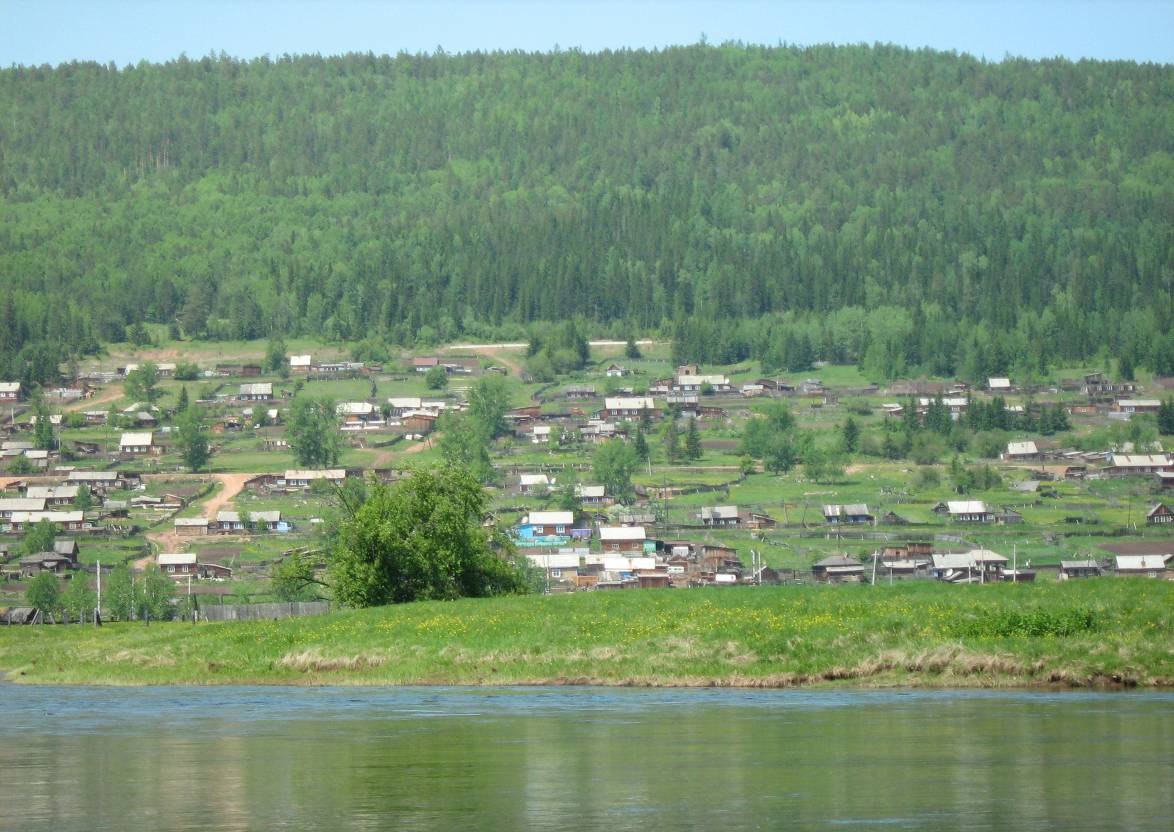                                Семигорского сельского поселения № 4   Понедельник   4 марта  2019 год2                                   Вестник                      Понедельник   4   марта                          № 426.02.2019 г. № 231РОССИЙСКАЯ ФЕДЕРАЦИЯИРКУТСКАЯ ОБЛАСТЬНИЖНЕИЛИМСКИЙ РАЙОНСЕМИГОРСКОЕ МУНИЦИПАЛЬНОЕ ОБРАЗОВАНИЕДУМАРЕШЕНИЕОБ УТВЕРЖДЕНИИ СТРАТЕГИИ СОЦИАЛЬНО – ЭКОНОМИЧЕСКОГО РАЗВИТИЯ СЕМИГОРСКОГО МУНИЦИПАЛЬНОГО ОБРАЗОВАНИЯ ДО 2030 ГОДА     В соответствии с Федеральным законом от 06.10.2003 года № 131 – ФЗ «Об общих принципах организации местного самоуправления в Российской Федерации», Федеральным законом от 28.06.2014 года № 172 – ФЗ «О стратегическом планировании в Российской Федерации», руководствуясь Уставом Семигорского муниципального образования:РЕШИЛА:1. Утвердить прилагаемую Стратегию социально – экономического развития Семигорского муниципального образования до 2030 года (далее – Стратегия).2. Настоящее решение Думы Семигорского муниципального образования подлежит официальному опубликованию и вступает в силу после опубликования.3. Администрации Семигорского муниципального образования организовать предоставление информации для государственной регистрации Стратегии в федеральном государственном реестре документов стратегического планирования в порядке и сроки, установленные Постановлением Правительства Российской Федерации от 25.06.2015 года № 631 «О порядке государственной регистрации документов стратегического планирования и ведения федерального государственного реестра документов стратегического планирования».4. Контроль над исполнением настоящего распоряжения возложить на постоянную депутатскую комиссию Думы Семигорского муниципального образования по экономической политике, финансам, бюджету и контроль деятельности. Председатель Думы Семигорского сельского поселения                                                                           А.М. Сетямин Приложениек решению Думы Семигорскогосельского поселенияот 26.02.2019 г. № 231 СТРАТЕГИЯ СОЦИАЛЬНО-ЭКОНОМИЧЕСКОГО РАЗВИТИЯ СЕМИГОРСКОГО МУНИЦИПАЛЬНОГО ОБРАЗОВАНИЯ НА 2019-2029 ГОДЫ     Устойчивое развитие – это видение долгосрочной перспективы, которое требует продуманного системного подхода, учитывающего все факторы, влияющие на формирование безопасного и благополучного будущего. Это созидательный процесс, и в его основе лежит баланс между собственными интересами и интересами общества, осознание ответственности перед новыми поколениями.     Стратегия социально-экономического развития Семигорского муниципального образования на 2019-2029 годы (далее – Стратегия) определяет систему долгосрочных целей, важнейшие направления деятельности, приоритеты социально-экономического развития Семигорского муниципального образования и механизмы достижения намеченных целей.     Основываясь на особенных преимуществах Семигорского муниципального образования, Стратегия дает старт новому этапу развития экономики, сферы культуры и образования, создания комфортных условий проживания для населения.     Стратегия сформирована в соответствии с Федеральным законом от 28 июня 2014 года № 172-ФЗ «О стратегическом планировании в Российской Федерации», Законом Иркутской области от 5 декабря 2014 года № 145-ОЗ «Об отдельных вопросах осуществления стратегического планирования в Иркутской области», а также учитывает положения Стратегии социально-экономического развития Дальнего Востока и Байкальского региона на период до 2025 года, утвержденной распоряжением Правительства Российской Федерации от 28 декабря 2009 года № 2094-р, Стратегии социально-экономического развития Сибири до 2020 года, утвержденной распоряжением Правительства Российской Федерации от 5 июля 2010 года № 1120-р.     Определение путей и способов обеспечения в долгосрочной перспективе (2019-2029 годы) устойчивого повышения благосостояния граждан, динамичного развития экономики, построение механизма стратегического партнёрства жителей района, органов местного самоуправления, предприятий, организаций и общественных объединений в управлении муниципальным образованием – общая стратегическая цель развития Семигорского муниципального образования.     Для достижения поставленной цели разработаны три стратегических направления развития:1) развитие человеческого потенциала;2) создание конкурентной среды, стимулирующей предпринимательскую активность и привлечение капитала в экономику района;3) внедрение эффективных технологий в управление развитием Семигорского муниципального образования.1. ОЦЕНКА ДОСТИГНУТЫХ ЦЕЛЕЙ СОЦИАЛЬНО-ЭКОНОМИЧЕСКОГО РАЗВИТИЯ СЕМИГОРСКОГО МУНИЦИПАЛЬНОГО ОБРАЗОВАНИЯ1.1. Развитие социальной сферы Семигорского муниципального образования1.1.1. Общая информация о районе     Семигорское муниципальное образование со статусом сельского поселения входит в состав Нижнеилимского районного муниципального образования Иркутской области в соответствии с законом Иркутской области от 16.12.2004 г. № 96-оз «О статусе и границах муниципальных образований Нижнеилимского района Иркутской области». В Семигорское муниципальное образование входят поселки Семигорск и Мерзлотная. Административным центром муниципального образования является п. Семигорск. Семигорское муниципальное образование окружено межселенными территориями Нижнеилимского муниципального района, только на небольшом участке в северо-восточной части поселения его граница совпадает с границей Нижнеилимского и Усть-Кутского муниципальных районов Иркутской области.     До революции территория Семигорского сельского поселения входила в состав Киренского округа (с 1901 г. - уезда) Иркутской губернии. В 1925 г. Президиум ВЦИК принял постановление об образовании Сибирского края, а в 1926 г. Иркутская губерния была упразднена с заменой существовавшего ранее уездного деления окружной системой. Тогда был образован Нижнеилимский район, с центром в с. Нижнеилимское, в составе Тулунского округа Сибирского края. В 1930 г. окружное деление было упразднено, и районы, в том числе Нижнеилимский, перешли в прямое подчинение г. Иркутску – центру новообразованного Восточно-Сибирского края (с 1936 г. – Восточно-Сибирской области, с 1937 г. – Иркутской области). Территория Семигорского муниципального образования вошла в состав Нижнеилимского административного района Иркутской области.№ 4                          Вестник           Понедельник   4  марта                                        3                                          Семигорское сельское поселение находится в пределах Средне-Сибирского плоскогорья, в долине р. Купа и на прилегающих междуречных территориях с высотами 500-700 м. По территории поселения протекают реки Купа, Мука, Избушечная и др.     Выгоды экономико-географического положения связаны с размещением на Байкало-Амурской железнодорожной магистрали и на автомобильной дороге федерального значения - А-331 «Вилюй» Тулун – Братск – Усть-Кут – Мирный - Якутск в сравнительной близости от районного центра, г. Железногорска-Илимского (расстояние - 54 км по железной и 50 км - по автомобильной дорогам).     Наличие железной и автомобильных дорог, свободной территории под новое жилищ-но-гражданское строительство создают благоприятные предпосылки для социально-экономического развития поселения. Сдерживающим фактором развития является удаленность муниципального образования от важнейших экономических центров страны и области. Удаленность поселка от областного центра (г. Иркутска) составляет по железной дороге 1 282 км, от ближайшего большого города, Братска (ст. Гидростроитель), - 271 км. Суровые климатические условия поселения, приравненные к условиям районов Крайнего Севера, а также низкий уровень освоенности территории также осложняют реализацию потенциала социально-экономического и транспортно-географического положения территории.     Семигорское муниципальное образование расположено в восточной части территории Нижнеилимского муниципального района, входит в состав Нижнеилимской районной системы расселения и административно подчиняется непосредственно районному центру – г. Железногорск-Илимский, с которым поддерживает культурно-бытовые связи. В качестве центра муниципального образования п. Семигорск осуществляет функции административного управления и культурно-бытового обслуживания в отношении подчиненного сельского населенного пункта, п. Мерзлотная с населением 45 человек, расположенного на расстоянии 11 км по железной и 13 км – по автомобильной дорогам. Территория Семигорского сельского поселения в границах муниципального образования, установленных в соответствии с законом Иркутской области от 16.12.2004 г. № 96-оз «О статусе и границах муниципальных образований Нижнеилимского района Иркутской области», составляет 31 163,3 га.1.1.2. Демографическая ситуация     Демографическая ситуация в Семигорском муниципальном образовании на протяжении ряда лет в отрицательной динамике, чему свидетельствует ежегодное снижение численности постоянного населения. Снижение численности населения объясняется недостаточным уровнем развития малого и среднего бизнеса, в сфере промышленного производства, а также низким уровнем рождаемости и миграционным оттоком.     Основными причинами выезда из Семигорского муниципального образования, являются:- население в возрасте с 15 до 18 лет выезжают в связи с поступлением и дальнейшем обучением в городах Иркутской области и городах других регионов;- население трудоспособного возраста выезжают по причинам личного (семейного) характера, переменой места работы супруга (супруги), приобретением жилья в городах Иркутской области и городах других регионов, суровыми климатическими условиями;- население старше трудоспособного возраста выезжают в связи с приобретением жилья в городах Иркутской области и городах других регионов в соответствии с нормами Федерального закона № 125-ФЗ от 25.10.2002 г. «О жилищных субсидиях граждан, выезжающих с районов Крайнего Севера и приравненных к ним местностям», причинам личного (семейного) характера.     По данным статистики в Семигорском муниципальном образовании по состоянию на 01.01.2018 г. проживает 958 человек (на 01.01.2017 г. – 973 чел.). За 2017 год родилось 6 чел. (2016 год – 10 чел.), умерло –10 чел. (2016 год -13 чел.). Естественная убыль составила - 4 человека (2016 год – 3 чел.). Миграционный отток за 2017 год, составил – 30 человек (2016 год - 26 чел.).Демографические показатели по Семигорскому муниципальному образованию:    Возрастная структура населения, такова:- моложе трудоспособного возраста – 21,9 %;- трудоспособного возраста – 55,1 %;- старше трудоспособного возраста – 22,9 %.     Среди показателей общественного здоровья населения особое внимание составляет общая заболеваемость населения. По состоянию на 01.01.2018 года структуру заболеваемости взрослого населения в Семигорском муниципальном образовании составляют такие заболевания, как болезни органов дыхания, системы кровообращения, мочеполовой системы, костно – мышечной системы; детского населения - болезни органов дыхания, органов пищеварения.     Учитывая вышесказанное, Стратегией выработано первое стратегическое направление: развитие человеческого потенциала, которое и включает в себя развитие сферы образования, молодёжной политики, культуры, физической культуры и спорта, здравоохранения, социальную поддержку и обеспечение мер безопасности на территории Семигорского муниципального образования.1.1.3. Развитие сферы образования и воспитания     Развитие системы общего и дошкольного образования в Семигорском сельском поселении осуществляется в соответствии с муниципальной программой «Развитие муниципальной системы образования Нижнеилимского муниципального района на 2018 – 2023 годы». Поставлены следующие задачи:- Обеспечение государственных гарантий на получение доступного качественного дошкольного, начального общего, основного общего и среднего общего образования в соответствии с федеральными государственными образовательными требованиями и государственными образовательными стандартами. Создание условий для обеспечения доступности дошкольного образования для детей в возрасте до 3-х лет;- Совершенствование воспитывающей среды как фактора актуализации духовных, нравственных начал в развитии и жизнедеятельности детей, развитие воспитательной компоненты в муниципальных образовательных организациях.- Усиление кадрового потенциала системы образования, развитие системы непрерывного повышения уровня профессионального мастерства педагогов.- Повышение качества и доступности дополнительного образования детей.1.1.3.1. Предоставление общедоступного и бесплатного дошкольного образования     В Семигорском сельском поселении в 2018 году открыта дошкольная группа при школе оказывающая услуги дошкольного образования. Общая численность детей, от 1,5 года до 7 лет – 15. 1.1.3.2. Предоставление общедоступного и бесплатного общего образования     В 2017 - 2018 учебном году МОУ «Семигорская сош» приступили к занятиям 72 школьников, из них первоклассников 12 чел. (2016–2017 учебном году – 78, 8 чел. соответственно). Снижение количества обучающихся идет за счет оттока трудоспособного населения в связи с поиском работы и более высокой заработной платы.      В соответствии с законом «Об образовании в Российской Федерации» № 273-ФЗ в 2017 - 2018 учебном году используются различные формы организации учебной деятельности с обучающимися разного уровня подготовленности.     В целях решения вопросов, связанных с реализацией прав на образование детей с ограниченными возможностями здоровья,  выявления детей с ограниченными возможностями здоровья и (или) отклонениями в поведении, проведения их комплексного обследования и подготовки рекомендаций по оказанию детям психолого-медико-педагогической помощи и организации их обучения и воспитания создана постоянно действующая территориальная психолого-медико-педагогическая комиссия при Департаменте образования Нижнеилимского муниципального района и Муниципального  казённого учреждения «Ресурсный центр».     Насущное требование времени – информатизация образовательного процесса для развития и повышения качества образования, будущее за новыми направлениями – мобильным обучением, обучением по электронным учебникам, робототехникой. Но стоит отметить уменьшение объема поступления компьютерной техники в МОО в связи с увеличением закупочных цен на импортную компьютерную технику и прекращением действия федеральной программы по поставкам учебно-лабораторного оборудования в МОО. 1.1.3.4. Кадровые ресурсы     По состоянию на 01 января 2018 г. на территории Семигорского сельского поселения функционируют: одно образовательное учреждение – МОУ 4                                   Вестник                       Понедельник  4  марта                           № 4 «Семигорская сош", в которой трудится 15 педагогов, из них 8 педагогов имеют первую квалификационную категорию. Семигорская средняя школа педагогическими кадрами на 2018 год обеспечена в полном объеме. Общая численность прочих работающих в муниципальном общеобразовательном учреждении составляет 17 человек.1.1.3.5. Организация отдыха и оздоровления детей     Ежегодно на территории Семигорского муниципального образования организуется работа лагеря дневного пребывания на базе образовательной организации. Всего оздоровлено 30 школьников в течение одного летнего сезона. 1.1.3.6. Физическая культура и спорт     Стратегия социально- экономического развития в Семигорском сельском поселении на 2019-2029 годы определяет важнейшее направление  деятельности и достижение намеченных целей.     Стратегия дает старт новому этапу развития экономики, сферы культуры и образования, создание комфортных условий для населения.     На территории Семигорского сельского поселения существуют следующие проблемы: недостаточная активность занимающихся физической культурой и спортом среди взрослого населения и людей пожилого возраста; отсутствие работы, отсутствие спортивных объектов, отсутствие денежных средств на развитие физической культуры и спорта.     На территории Семигорского сельского поселения находится один действующий спортивный объект (открытая спортивная площадка).     В Семигорском сельском поселении ежегодно изменяются количественные показатели:- количество массовых спортивных мероприятий: 2017 год – 27,2016 год – 22, 2015 год – 27;- количество жителей регулярно занимающихся физической культурой и спортом: 2017 год – 557 чел., 2016 год – 605 чел., 2015 год – 623 чел.;     На проведение спортивных и физкультурно- массовых мероприятий денежных средств не выделяется. Поэтому для качественной  физкультурно-оздоровительной, спортивно-массовой работы требуется финансирование.1.1.3.7. Молодёжная политика     Молодежь является стратегическим ресурсом развития любого общества, успешное социально-экономического развитие в Семигорском сельском поселении, в целом во многом будет определяться тем, насколько молодежь: знает и принимает цели и задачи развития поселка, связывает с ним свои жизненные перспективы; обладает необходимыми физическими, интеллектуальными и нравственными качествами; имеет необходимые возможности для участия в общественно-политической и культурной жизни.     В соответствии с Федеральным законом от 06.10.2003г. № 131-ФЗ «Об общих принципах организации местного самоуправления в Российской Федерации», организация работы с молодежью является одним из вопросов местного значения муниципального образования.     Согласно статистических данных общая численность молодежи в возрасте 14-30 лет, проживающей на территории Семигорского сельского поселения, на 01.01.2017 года составляла 178 человек, что составляло 0,18 % населения (958 чел.)     Из них в среднем порядка от общей численности детей и молодежи Семигорского сельского поселения ежегодно становятся участниками мероприятий, направленных на реализацию творческого, интеллектуального потенциала молодежи, профилактику социально-негативных явлений, патриотическое воспитание и допризывную подготовку молодежи, пропаганду семейных ценностей и профилактику семейного неблагополучия, повышения правовой культуры молодых избирателей. Ежегодно в среднем проводится более 10 значимых мероприятий. В 2017 г. проведено 27 мероприятий, количество участников 557 человека. На территории Семигорского сельского поселения отсутствуют действующие детские и молодежные общественные объединения различной направленности.     В настоящее время в молодежной среде наблюдается ряд негативных явлений: низкая социальная активность, слабая включенность молодежи в общественно-политическую и социально-экономическую деятельность, высокий уровень безработицы молодежи, социально-негативные явления в молодежной среде, кризис института семьи и брака, отток молодежи, социальная изолированность молодых людей, находящихся в трудной жизненной ситуации, повышение агрессивности в проявлениях бытовой ксенофобии, снижение показателей состояния здоровья и физического развития большей части граждан, подлежащих призыву на военную службу.     Для решения указанных проблем необходимы следующие меры:1. формирование кадрового потенциала молодежной политики, обучение, подготовка и повышение квалификации специалистов по работе с молодежью;2. организация работы с молодежью путем увеличения объема, разнообразия, доступности и повышения качества оказания услуг для молодежи;3. проведение мероприятий, направленных на развитие творческого, научного потенциала различных категорий молодежи, включая поиск, выявление, поддержку талантливой молодежи, внедрение новых форм, методов и инструментов поддержки талантливой молодежи;4. создание и внедрение эффективных форм и методов работы по воспитанию у молодежи чувства патриотизма и формированию гражданской позиции, повышение уровня допризывной подготовки молодежи, укреплению духовно-нравственных ценностей;5. укрепление института семьи, государственная поддержка молодых семей;6. поддержка молодежи, находящейся в трудной жизненной ситуации, в том числе молодых людей с ограниченными возможностями здоровья, детей-сирот и детей, оставшихся без попечения родителей;7. содействие профессиональному самоопределению, а также проведение мероприятий, способствующих решению проблем социальной адаптации и самореализации молодежи в обществе;8. вовлечение молодежи в социальную практику, развитие добровольческого движения, поддержка общественных инициатив;9. методическая помощь деятельности детских и молодежных общественных объединений.     Таким образом, необходимо продолжить работу по активному включению молодежи в социально-экономическое развитие поселения, обеспечить поддержку и максимальное использование потенциала молодежи в интересах поселения, сохраняя преемственность, последовательность и системность, используя накопленный позитивный опыт и необходимость широкого взаимодействия в решении указанных проблем органов власти всех уровней, государственных и негосударственных физкультурных, образовательных организаций и учреждений.1.1.4. Здравоохранение     На территории Семигорского муниципального образования оказывает медицинскую помощь Семигорская врачебная амбулатория.Основные цели:- сохранение условий для оказания первичной медико-санитарной помощи населению поселка;- обеспечение кадрами;- развитие материально-технической базы.      Важнейшими направлениями деятельности системы здравоохранения Семигорского сельского поселения являются реализация стратегии демографического развития, направленной на сокращение естественной убыли населения, повышение рождаемости, сокращение смертности, в том числе младенческой, увеличение продолжительности жизни.     Численность населения в Семигорском сельском поселении уменьшается на протяжении ряда лет, и именно за счет уменьшения лиц трудоспособного возраста, детского населения, снижения рождаемости.     Для достижения целей стратегии демографического развития Семигорская врачебная амбулатория  принимает участие в реализации следующих целевых направлений приоритетного национального проекта в сфере здравоохранения:- совершенствование организации медицинской помощи пострадавшим при дорожно-транспортных происшествиях – проведение обучения медицинского персонала;- проведение мероприятий, направленных на формирование здорового образа жизни у населения – работа кабинетов профилактики;- совершенствование оказания медицинской помощи больным с сердечно-сосудистыми заболеваниями – организация проведения тромболизиса на догоспитальном этапе, экстренная госпитализация  больных, в том числе маршрутизация больных в первичное сосудистое отделение г. Братска, укомплектование поликлиники врачами кардиологами;- совершенствование оказания медицинской помощи больным с онкологическими заболеваниями;- диспансеризация взрослого и детского населения;- мониторинги эффективности мероприятий, направленных на снижение смертности от болезней по 7 направлениям.     Организована работа по проведению дополнительной диспансеризации взрослого населения, проводится большая профилактическая работа, пропагандирующая здоровый образ жизни и повышение ответственности за состояние своего здоровья взрослого населения.     № 4                          Вестник            Понедельник  4  марта                                        5     Продолжается работа по оказанию медицинской помощи женщинам и детям.      Программа Обеспечение населения  лекарственными препаратами. Льготная категория граждан обеспечивается лекарственными препаратами и изделиями медицинского назначения в полном объёме. Количество льгот получателей составило за 2017 год 44 человека.      Контроль качества оказания медицинской помощи в Семигорской врачебной амбулатории проводится в соответствии с ФЗ 323 от 21.11.2011 г. «Об основах охраны граждан в РФ».      Кадры: в учреждении здравоохранения трудится 9 человек, врач – 1 человек, среднего медицинского персонала– 3 человека, из них с высшей категорией – 1 человек, со второй – 1 человек.1.1.5. Культура    Культура в самом широком смысле этого слова – это духовная и материальная среда, которая создается человечеством по мере развития общества.    Ключевой ролью культуры в приумножении человеческого капитала на основе становления духовно-нравственной, творческой, социально ответственной личности определяется то внимание, которое должно быть уделено этой сфере в предстоящие годы.    Деятельность «Библиотека-клуб Семигорского МО» в области культуры поселка Семигорск направлена на создание условий, обеспечивающих доступ населения к высококачественным культурным услугам и формирующих благоприятную культурную среду для всестороннего развития личности.    «Библиотека-клуб Семигорского МО» является органичной и существенной составляющей, выполняют большую информационную, образовательную, культурную и социальную функции. Сегодня библиотека переживает поворотный момент своей истории, происходящий под влиянием изменения социально-экономического развития общества. Максимально приближенная к населению, Семигорская  библиотека является центром общественной и культурной жизни, учреждением, предоставляющим бесплатное пользование книгой, обеспечивающим  жителям поселения на свободный доступ к информации. Именно сюда сельские жители идут за библиографической справкой, консультацией.     Культура Семигорска обладает богатым культурным потенциалом, обеспечивающим населению широкий доступ к культурным ценностям, информации и знаниям. «Библиотека – клуб Семигорского МО» ответственна как за будущее, за сохранение и развитие социально-культурной сферы местного сообщества, так и за предоставление полноценных, качественных услуг в настоящем.     Значение поселковой « Библиотека-клуб» как социального института особенно велико, ведь её читателями являются практически все жители села.1.1.6. Социальная поддержка     Одним из основных направлений социальной поддержки является общее улучшение здоровья населения, демографической ситуации и рост продолжительности жизни, на которые значительно влияют следующие факторы: образ жизни человека (49-53%), генетика и биология человека (18-22%), экологическая ситуация (17-20%) и ухудшение соматического и психического здоровья.     Наиболее незащищенной категорией населения являются: граждане пожилого возраста, дети и инвалиды, а также малообеспеченные семьи и сироты.     В целях поддержания уровня жизни отдельных семей на территории Семигорского муниципального образования в рамках реализации Закона Иркутской области от 17.12.2008 г. № 118-ОЗ «О порядке обеспечения полноценным питанием беременных женщин, кормящих матерей, а также детей в возрасте до 3-х лет через специальные пункты питания по заключению врачей в Иркутской области», согласно Постановлению Правительства Иркутской области от 25.12.2013 г. № 12-пп «Об обеспечении первого-второго года жизни специальными молочными продуктами детского питания в Иркутской области» дети в возрасте от шести месяцев до полутора лет обеспечиваются специальными молочными продуктами детского питания. В 2017 году специальные молочные продукты детского питания ежемесячно получал 1 ребенок из малообеспеченной семьи; (в 2016 г. – 2 детей, из малообеспеченных семей).     Обеспечение доступной среды для маломобильных групп является одной из важнейших социально-экономических задач, которые затрагивают права и потребности граждан и необходимость решения которых соответствует выполнению Федерального законодательства по вопросам социальной защиты инвалидов.    Несмотря на предпринимаемые меры, сопровождающиеся значительными, ежегодно возрастающими объемами финансирования из бюджетов всех уровней, остается нерешенной важнейшая задача – создание равных возможностей для инвалидов во всех сферах жизни общества путем обеспечения доступности физического, социального, экономического и культурного окружения, здравоохранения и образования, информации и связи.     По состоянию на 01.01.2017 г. на территории Семигорского муниципального образования проживают 86 инвалидов (8,9 % от общей численности населения), в том числе: 3 детей-инвалидов до 18 лет; из них: 10 инвалидов – I группы инвалидности, 41 чел - II группы инвалидности, 35 чел. – III группы инвалидности.     В Семигорском муниципальном образовании последовательно проводится работа по социальной защите инвалидов, направленная на улучшение их социального положения и качества жизни.     Разработка и утверждение муниципальной программы «Реализации полномочий в области социальной политики» подпрограммы «Доступная среда для инвалидов в Нижнеилимском районе» (далее – подпрограмма) с 2014 года, является составной частью социальной политики, которая призвана обеспечить реализацию мер по обеспечению инвалидам доступа наравне с другими гражданами к физическому окружению, к информации и связи, включая информационно-коммуникационные технологии и системы. Реализация мероприятий, предусмотренных настоящей подпрограммой, позволит улучшить качество жизни маломобильного населения и сохранить социальную стабильность в Семигорском муниципальном образовании.     Особого внимания требует вопрос организации безбарьерной среды для детей с ограниченными возможностями здоровья. В основном социальная политика в отношении таких детей строится на основе медицинской модели и нацелена на то, чтобы помочь ребёнку социализироваться. Важно вводить детей с ограниченными возможностями в социальную среду и обеспечивать условия для общения с их здоровыми сверстниками, создать надлежащие условия для активного, полноценного, достойного отдыха, условия для повышения качества их жизни и их полноценной интеграции в обществе. В целях обеспечения доступной среды жизнедеятельности для инвалидов, утверждён План мероприятий («дорожная карта»), которая предусматривает как повышение уровня доступности приоритетных объектов и услуг в сфере образования, культуры, так и преодоление социальной разобщённости в обществе, и формирование позитивного отношения к проблемам инвалидов и к проблеме обеспечения доступной среды жизнедеятельности для инвалидов и других маломобильных групп населения.     Администрацией Семигорского сельского поселения определены ориентиры на координацию действий и осуществление совместных усилий учреждений и организаций системы профилактики по вопросам профилактики по защите прав и законных интересов детей, семейного неблагополучия, социального сиротства.     Приоритетным направлением семейной политики является усовершенствование механизма межведомственного взаимодействия субъектов системы профилактики в сфере профилактики семейного неблагополучия, социального сиротства.     Анализ социальной ситуации показывает, что снижение качества человеческого потенциала: снижение уровня доходов семьи, ответственности родителей за содержание и воспитание своих детей, рост алкоголизма и наркомании, ослабление семейных традиций и нравственных устоев приводит к увеличению числа семей так называемой «группы риска», количества социальных сирот и подростков с девиантным поведением.     Функции координатора межведомственного взаимодействия в сфере профилактики социального неблагополучия и семейного жизнеустройства детей-сирот, детей, оставшихся без попечения родителей, возложены на органы местного самоуправления.     На территории Семигорского муниципального образования в области социального обслуживания отдельных категорий граждан, семей, имеющих детей, функционируют и осуществляют деятельность учреждения социального обслуживания населения:      Отделение ОГКУ СО «Центр социальной помощи семье и детям Нижнеилимского района»;      По состоянию на 01.01.2018г.:- количество семей, состоящих на учете в  Банке данных семей, находящихся в социально опасном положении 2, в них проживает 4 детей;- количество семей, находящихся в тяжелой жизненной ситуации с которыми проводится индивидуальная профилактическая работа 4, в них проживает 9 детей;      Для улучшения социальной ситуации на территории поселения, решения вопросов социально - экономического положения семей с детьми, состояния здоровья женщин и детей, питания, образования, воспитания и развития детей (в том числе детей-инвалидов), трудовой занятости подростков и родителей, профилактики семейного неблагополучия и социального сиротства, поддержки семей и детей, находящихся в социально опасном положении либо в трудной жизненной ситуации, администрацией поселения были предприняты ряд профилактических мер и утверждены:6                                   Вестник                       Понедельник   4  марта                          № 4- Комплексный план мероприятий по профилактике социального сиротства несовершеннолетних на территории Семигорского муниципального образования;- межведомственный план мероприятий по профилактике и борьбе с употреблением алкогольной продукции на территории Семигорского муниципального образования на 2018 -2020 годы;- Комплексный план по профилактике злоупотребления наркотическими средствами и психотропными веществами среди детей и молодежи;- Порядок межведомственного взаимодействия субъектов системы профилактики безнадзорности и правонарушений несовершеннолетних по организации индивидуальной профилактической работы в отношении семей и (или) несовершеннолетних, находящихся в социально опасном положении;- Порядок межведомственного взаимодействия по противодействию жестокому обращению и насилию в отношении несовершеннолетних в Семигорском муниципальном образовании;     Ежегодно администрацией поселения, МОУ «Семигорская сош», МКУК «Библиотекой – клуб Семигорского МО»  проводятся мероприятия социальной направленности:- Благотворительная акция социальной ярмарки «Добрый март 2017»; Акция «Помоги ребенку, и ты спасешь мир»; Межведомственное профилактическое мероприятие «Алкоголь под контроль!»; Акция «День здоровья», направленная на профилактику табакокурения; Социальная акция «Синяя ленточка», направленная против жестокости и насилия по отношению к детям; Акция доброты «Невозможное – возможно»; Акция «Школьный портфель»; акция «Белая ленточка»; День защиты детей; День матери; День памяти и скорби; День Победы 9 мая; День пожилого человека; Новогодняя ёлка; чествование золотых юбиляров поселения.     Совет ветеранов Семигорского муниципального образования является общественной организацией, осуществляющей целенаправленную работу по поддержке ветеранского движения, оказанию моральной и материальной поддержки ветеранов ВОВ, активизируют работу со старшим поколением. Совет ветеранов при взаимодействии с районным Советом ветеранов и администрацией района для повышения качества жизни пожилого населения, обеспечения их социально-психологической поддержки проводят различные культурно-досуговые мероприятия, акции, праздничные мероприятия, поздравления с юбилейными и памятными датами, проведение общественно-значимых мероприятий, а также спортивных состязаний среди других команд ветеранов.      Современная демографическая ситуация в Иркутской области, как и в целом по Российской Федерации, характеризуется динамичным увеличением доли граждан пожилого возраста. У человека после выхода на пенсию кардинально изменяется социальный статус, снижается уровень доходов, активность, сокращается круг общения.1.1.7. Уровень преступности     Одной из целей в сфере профилактики правонарушений на территории Семигорского муниципального образования является повышение уровня безопасности граждан, укрепление законности и правопорядка путём оптимизации взаимодействия всех субъектов профилактики правонарушений, правоохранительных органов, общественных организаций и граждан.     Администрацией Семигорского сельского поселения, совместно с ОМВД России по Иркутской области в Нижнеилимском районе, принимается комплекс мер, направленных на снижение уровня безнадзорности, беспризорности несовершеннолетних, выявление и устранение причин и условий, способствующих этому; профилактику терроризма и экстремизма на территории Нижнеилимского района; профилактику детского дорожно-транспортного травматизма. Результатом целенаправленной профилактической работы с несовершеннолетними стало снижение криминальной активности среди несовершеннолетних на протяжении 2012-2017 годов.1.2. Экономическое развитие Семигорского муниципального образования     Для повышения уровня жизни населения было определено второе стратегическое направление развития Семигорского муниципального образования – создание конкурентной среды, стимулирующей предпринимательскую активность и привлечение капитала в экономику района. Здесь рассмотрены экономические аспекты развития, возможности повышения инвестиционной и предпринимательской деятельности поселения.1.2.1. Уровень жизни и занятость населения     Одним из наиболее важных показателей уровня жизни населения является уровень заработной платы. Заработная плата работающих в 2017 году увеличилась по сравнению с 2016 годом на 5 % и составила в среднем за год 33 946 тыс. рублей.Динамика размера среднемесячной заработной платы     Одним из основных направлений деятельности администрации Семигорского муниципального образования в 2017 году стало выполнение Плана мероприятий («дорожная карта») в сфере культуры в муниципальном образовании в части установления заработной платы. В целях исполнения Указов Президента РФ № 597 от 7 мая 2012 г., № 761 от 1 июня 2012 года, выполнены все рекомендации Правительства Иркутской области и министерства образования Иркутской области по доведению заработной платы работников учреждений культуры до уровня заработной платы, определенного с учетом плана мероприятий («дорожной карты») по повышению эффективности и качества услуг в сфере образования и культуры. Увеличивается заработная плата работников муниципальных учреждений культуры – 42 424,20 рублей. На постоянном контроле администрации поселения находится вопрос полноты и своевременности выплаты заработной платы. По данным официальной статистики на 01.01.2018 г. задолженность отсутствует.     В связи с отсутствием рабочих мест на территории поселения основная часть населения работают за пределами поселка (вахтовым методом).    За 2017 год в Центр занятости населения обратилось за содействием в поиске подходящей работы 10 человек, не занятых трудовой деятельностью, за 2016 год обратилось 8 человек.     В Семигорском муниципальном образовании среднесписочная численность работающих в организациях и учреждениях в 2017 году, составила –  127 человек, в 2016 году составляла – 139 человек  – снижение на 0,9 %.Торговля и услуги    На потребительском рынке Семигорского муниципального образования оказываются услуги розничной торговли - 5 предпринимателями торговли.    Общая торговая площадь составляет 164,81 кв. м. на 913 жителей.    На территории муниципального образования имеется ст. Мерзлотная (45 чел.), в которой отсутствует предприятия розничной торговли, общественного питания и бытового обслуживания.    Лицензирование розничной продажи алкогольной продукции на территории Семигорского муниципального образования осуществляется в соответствии с Федеральным законом от 22.11.1995 года № 171-ФЗ «О государственном регулировании производства и оборота этилового спирта, алкогольной и спиртосодержащей продукции», (в редакции Федерального закона от 21.07 2005 года № 102-ФЗ). По состоянию на 01.01.2018 года на территории Семигорского муниципального образования розничная продажа алкогольной продукции осуществлялась 2 предприятиями (юридическими лицами) имеющие лицензию на розничную продажу алкогольной продукции. Транспорт     Транспортная сеть Семигорского муниципального образования характеризуется следующими показателями.     В границах Семигорского муниципального района существует сеть автомобильных дорог общего пользования:- автомобильные дороги общего пользования  местного значения, общей протяженностью 25,0км;     Деятельность по перевозке пассажиров осуществляется (межпоселенческим) маршрутом. Железногорск-Илимский – Семигорск.Связь и телекоммуникации      Услуги сотовой связи на территории Семигорского муниципального района предоставляют операторы: ООО «Т2 Мобайл» (Теле-2),  ПАО «МегаФон» (МегаФон).     Услуги стационарной связи предоставляет ПАО «Ростелеком».Жилищно-коммунальное хозяйство   № 4                          Вестник            Понедельник   4  марта                                            7        Общая площадь жилищного фонда Семигорского сельского поселения Нижнеилимского района составляет 21,0 тыс. кв. метра, из них жилищный фонд в многоквартирных домах составляет 1,5 тыс. кв. метров, в жилых домах блокированной застройки 13,9 тыс.кв.м., в жилых домах (индивидуально-определенных зданиях) – 6,0тыс. кв. метров.      Состояние жилищно-коммунального хозяйства в значительной степени влияет на качество жизни населения, как с точки зрения расходов, так и с точки зрения комфортного проживания.      С целью сохранности муниципального жилищного фонда, улучшения технического состояния жилых помещений и многоквартирных домов, расположенных на территории Семигорского сельского поселения, для обеспечения комфортных и безопасных условий проживания жителей  разработана и утверждена «Региональная программа Капитального ремонта общего имущества в многоквартирных домах на территории Семигорского сельского поселения на 2014-2043 годы».      На территории Семигорского сельского поселения деятельность по обслуживанию жилого фонда МКД площадью 1,5 тыс. кв.м. осуществляют 1 управляющая компания МУП УК «Коммунальные услуги». Основной задачей обслуживания жилищного фонда является поддержание его в надлежащем техническом и санитарном состоянии. Жилищный фонд многоквартирных домов не ремонтировались 40-50 лет. Имеют место и проблемы с необходимостью модернизации производственно-технологической базы инфраструктуры отраслей ЖКХ. Для решения задачи своевременного проведения капитального ремонта в обязательные коммунальные платежи с сентября 2014 года были включены ежемесячные взносы на капитальный ремонт. По Нижнеилимскому району уровень собираемости взносов составил в 2017 году 62,72 % (66,85 % в 2016 году), в среднем по Иркутской области 73,58 % (73,14 % в 2016 году).1.2.3. Развитие малого и среднего предпринимательства, инфраструктуры его поддержки       Развитие малого и среднего бизнеса является одним из наиболее значимых направлений деятельности органов власти всех уровней в рамках решения вопросов социально-экономического развития территорий и смягчения социальных проблем.       Деятельность в сфере малого и среднего бизнеса характеризуется высокой степенью риска, значительной зависимостью от инициативы и личных способностей руководителя предприятия, финансовой и коммерческой неустойчивостью, низким уровнем финансовых резервов, сравнительно небольшим объемом хозяйственной деятельности, небольшой численностью работников и ограниченным числом управленческого персонала.       Согласно данных Единого реестра субъектов малого и среднего предпринимательства по состоянию на 01.01.2018 года, на территории Семигорского муниципального образования зарегистрировано: 5 индивидуальных предпринимателей без образования юридического лица относящихся к субъектам малого и среднего предпринимательства.      Численность работающих на малых и средних предприятиях осталась на уровне 2017 года и по состоянию на 01.01.2018 года составила 9 человек.       Сегодня, как никакой другой сектор экономики, малый бизнес нуждается в государственной и муниципальной поддержке.        В 2017 году поддержка СМиСП осуществлялась в соответствии с постановлением администрации Нижнеилимского муниципального района от 11.11.2013 года № 1847 «Об утверждении муниципальной программы администрации Нижнеилимского муниципального района «Устойчивое развитие экономики на 2014-2017 годы», подпрограммой «Поддержка и развитие малого и среднего предпринимательства в Нижнеилимском муниципальном районе на 2014-2017 годы».1.3. Управление развитием Семигорского муниципального образования      В развитии социального (первое стратегическое направление) и экономического (второе стратегическое направление) развития любого муниципального образования огромную роль играет грамотное и взвешенное управление. Для эффективности этого управления в Стратегии выработано третье стратегическое направление: совершенствование механизмов управления развитием Семигорского муниципального образования, которое охватывает налоговую и бюджетную политику, эффективное использование муниципального имущества, экологическую политику.1.3.1. Налоговая и бюджетная политика      Целью Основных направлений бюджетной и налоговой политики является определение условий, используемых для составления проекта бюджета  муниципального образования на 2019 год и на плановый период 2020 и 2021 годов, подходов к его формированию, основных характеристик и прогнозируемых параметров бюджета поселения, обеспечение прозрачности и открытости бюджетного планирования. Экономику поселения определяют предприятия, работающие в сфере торговли и учреждения бюджетной сферы. Социально – экономическая ситуация в поселении  характеризуется стабильностью. В связи с миграционным оттоком и низким уровнем рождаемости, в отрицательной динамике демографическая ситуация. По показателям, установленным в рамках выполнения указов Президента Российской Федерации, касающимися увеличения заработной платы в бюджетной сфере достигнуты целевые значения. В рамках решения вопросов социально- экономического развития территории, значимыми направлениями деятельности будут являться выполнение плана мероприятий, направленных на повышение эффективности социальной сферы, развитие малого и среднего бизнеса. Основными целями бюджетной политики в указанный период являются:1) Обеспечение бюджетной стабильности и устойчивости:      Основными задачами в этом направлении следует считать:- осуществление в первоочередном порядке финансирования действующих расходных обязательств и принятие решений об увеличении действующих расходных обязательств и установлении новых расходных обязательств только при наличии соответствующих доходных источников;- последовательное снижение дефицита бюджета поселения и проведение взвешенной долговой политики.2) Повышение эффективности бюджетных расходов:- в условиях ограничения финансовых ресурсов, при исполнении бюджета поселения направление средств в первоочередном порядке на социально значимые расходы, а именно, оплату труда с начислениями на выплаты по оплате труда работников бюджетной сферы, в том числе, в связи с достижением показателей, определенных Указами Президента Российской Федерации, социальное обеспечение, коммунальные услуги;- проведение работы главными распорядителями бюджетных средств по повышению эффективности использования бюджетных средств, в том числе, за счет сокращения доли неэффективных расходов, не влияющих на достижение целевых показателей муниципальных программ поселения, а также за счет проведения структурных изменений сети муниципальных учреждений;- осуществление эффективного взаимодействия с органами государственной власти Иркутской области в целях привлечения средств в рамках государственных программ Иркутской области на приоритетные направления расходов бюджета поселения, обеспечение своевременного и полного использования привлеченных средств в строгом соответствии с целевым назначением;- усиление роли муниципального финансового контроля в управлении бюджетным процессом, в том числе в целях оценки эффективности использования бюджетных средств, выявления и предотвращения финансовых нарушений при использовании бюджетных средств;- усиление контроля над размещением заказов и исполнением контрактов, договоров в целях эффективного использования средств бюджета поселения органами местного самоуправления и муниципальными учреждениями;- недопущение увеличения объема кредиторской задолженности.3) Сохранение и развитие налогового потенциала района:- продолжение практики согласованных действий органов местного самоуправления с федеральными и региональными органами исполнительной власти по мобилизации доходов в бюджет поселения в части мониторинга соблюдения налогового законодательства, укрепления платежной дисциплины и сокращения задолженности по платежам в бюджет;- продолжение работы по заключению и реализации соглашений о социально-экономическом сотрудничестве с организациями, ведущими хозяйственную деятельность на территории поселения, что позволит привлечь дополнительные доходные источники для реализации социально-значимых проектов в поселении и снизить финансовую нагрузку на бюджет поселения;- качественное администрирование доходных источников местного бюджета и повышение уровня их собираемости.4) Эффективное управление муниципальной собственностью:- проведение анализа использования муниципального имущества, переданного в оперативное управление и хозяйственное ведение, с целью изъятия в установленном порядке излишнего, неиспользуемого или используемого не по назначению муниципального имущества, вовлечения в оборот временно не используемого муниципального имущества;- обеспечение контроля над использованием и сохранностью муниципального имущества.5) Повышение прозрачности бюджетного процесса:- с целью соблюдения принципа прозрачности (открытости) бюджета, информирования широких кругов населения о бюджете, бюджетной системе и бюджетной политике поселения, планируется повысить объем и регулярность обновления общедоступной информации о муниципальных финансах 8                                   Вестник                       Понедельник  4  марта                          № 4на официальном информационном сайте муниципального образования, обеспечить публичность информации о плановых и фактических результатах деятельности муниципального образования, продолжить опубликование на официальном сайте для размещения информации о государственных (муниципальных) учреждениях (bus.gov.ru) информации о деятельности муниципальных учреждений поселения.1.3.2. Эффективное использование муниципального имущества     Основополагающим в управлении муниципальным имуществом является обеспечение его эффективного использования.       Формирование системы эффективного управления муниципальной собственностью является одним из элементов, позволяющих решить задачу увеличения доходов бюджета Семигорского муниципального образования за счет приватизации объектов недвижимого имущества.        Действенным инструментом в данном направлении является инвентаризация муниципальных объектов недвижимости, главная цель которой – вовлечение в хозяйственный оборот объектов недвижимости, земельных участков, бесхозяйного имущества.      Реализация имущественной политики позволит создать условия для эффективного использования объектов муниципальной собственности Семигорского муниципального образования, активное вовлечение их в оборот, стимулирование инвестиционной деятельности на рынке недвижимости, формирование базы данных об объектах муниципальной собственности Семигорского муниципального образования.1.3.3. Экологическая политика, эффективное использование природных ресурсов      Площадь п. Семигорск в проектных границах составляет 468,2 га. В настоящее время застроенная территория занимает 163,3 га, или 34,9% всех земель в границах поселка. Из нее 104,3 га (63,9% застройки) приходится на жилую зону, большая часть которой, 104,3 га или 79,4%, сформирована индивидуальной застройкой усадебного типа, 0,6 га или 0,4% жилой зоны занимают среднеэтажные жилые дома. Территории ведения дачного хозяйства, садоводства и огородничества, а также прочие жилые зоны составляют 13,8 и 12,7 га соответственно. В состав жилой зоны включена территория улично-дорожной сети в границах жилых кварталов. Учреждения обслуживания, составляющие общественно-деловую зону поселка (объекты общественно-делового назначения, здравоохранения и социального обеспечения) размещаются на площади 2,9 га.      Производственные зоны, включающие себя промышленные территории и территории коммунальных объектов, занимают 13,2 га, зоны инженерной и транспортной инфраструктуры (территория отвода железнодорожной магистрали, вышки сотовой связи, водозаборные скважины и др.) – 13,7 га.       Рекреационная зона, представленная, главным образом, территорией леса, занимает 291,7 га или 62,3% площади поселка, в том числе – 2,1 га – зеленые насаждения общего пользования.     В состав зоны специального назначения входит территория закрытого кладбища общей площадью 1,2 га, располагающаяся в границах населенного пункта. Режимная зона, составляющая 0,2 га, представлена ПЧ-21. Иные зоны – участки нарушенных территорий, подлежащих восстановлению и рекультивации, составляют 13,9 га.      Территория п. ж/д ст. Мерзлотная в проектных границах составляет 30,7 га, основная часть которой – 17,2 га, приходится на зону инженерной и транспортной инфраструктуры (объекты железнодорожного транспорта). Жилая зона, полностью сформированная индивидуальными жилыми домами усадебного типа, занимает 13,5 га или 44,0% площади поселка. В состав жилой зоны включена территория улично-дорожной сети в границах жилой застройки.       Вне границ населенных пунктов площадь территории земель Семигорского сельского поселения составляет 30 664,4 га. Застроенная территория занимает 296,5 га. Большая часть застроенной территории приходится на территорию инженерной и транспортной инфраструктуры – 294,8 га, жилые зоны занимают незначительную площадь, 1,7 га, и представлены участками садоводства и дачных хозяйств.     Площадь п. Семигорск в проектных границах составляет 468,2 га. В настоящее время застроенная территория занимает 163,3 га, или 34,9% всех земель в границах поселка. Из нее 104,3 га (63,9% застройки) приходится на жилую зону, большая часть которой, 104,3 га или 79,4%, сформирована индивидуальной застройкой усадебного типа, 0,6 га или 0,4% жилой зоны занимают среднеэтажные жилые дома. Территории ведения дачного хозяйства, садоводства и огородничества, а также прочие жилые зоны составляют 13,8 и 12,7 га соответственно. В состав жилой зоны включена территория улично-дорожной сети в границах жилых кварталов. Учреждения обслуживания, составляющие общественно-деловую зону поселка (объекты общественно-делового назначения, здравоохранения и социального обеспечения) размещаются на площади 2,9 га.      Производственные зоны, включающие себя промышленные территории и территории коммунальных объектов, занимают 13,2 га, зоны инженерной и транспортной инфраструктуры (территория отвода железнодорожной магистрали, АЗС, вышки сотовой связи, водозаборные скважины и др.) – 13,7 га.      Рекреационная зона, представленная, главным образом, территорией леса, занимает 291,7 га или 62,3% площади поселка, в том числе – 2,1 га – зеленые насаждения общего пользования.     В состав зоны специального назначения входит территория закрытого кладбища общей площадью 1,2 га, располагающаяся в границах населенного пункта. Режимная зона, составляющая 0,2 га, представлена ПЧ-21. Иные зоны – участки нарушенных территорий, подлежащих восстановлению и рекультивации, составляют 13,9 га.       Территория п. ж/д ст. Мерзлотная в проектных границах составляет 30,7 га, основная часть которой – 17,2 га, приходится на зону инженерной и транспортной инфраструктуры (объекты железнодорожного транспорта). Жилая зона, полностью сформированная индивидуальными жилыми домами усадебного типа, занимает 13,5 га или 44,0% площади поселка. В состав жилой зоны включена территория улично-дорожной сети в границах жилой застройки.       Вне границ населенных пунктов площадь территории земель Семигорского сельского поселения составляет 30 664,4 га. Застроенная территория занимает 296,5 га. Большая часть застроенной территории приходится на территорию инженерной и транспортной инфраструктуры – 294,8 га, жилые зоны занимают незначительную площадь, 1,7 га, и представлены участками садоводства и дачных хозяйств.1.4. Основные проблемы социально-экономического развития Семигорского муниципального образования1.4.1. Проблемы развития жилищно-коммунального хозяйства:-высокая степень износа основных фондов по теплогенерирующему и теплосетевому оборудованию не позволяет оказывать населению качественные и дешевые коммунальные услуги, т.к. расходы на постоянный ремонт оборудования с каждым годом увеличиваются;- низкая средняя заработная плата работников предприятий ЖКХ, что влечет за собой увольнение высококвалифицированных кадров;- низкая платежеспособность населения за оказываемые жилищно-коммунальные услуги.1.4.2. Проблемы дорожного хозяйства и связи:- неудовлетворительное состояние автомобильных дорог;- отсутствие средств в местном бюджете для ремонта дорог, мостов.1.4.3. Проблемы развития малого предпринимательства:- несовершенство нормативно-правовой базы;- недостаточное развитие сферы доступных консультационно-информационных услуг;- ограниченный доступ к финансовым ресурсам, высокий уровень процентных ставок по банковским кредитам;- недостаточное развитие инновационного предпринимательства;- обеспечение безопасности ведения бизнеса.1.4.4. Проблемы охраны окружающей среды:- отсутствие системного контроля над объектами, осуществляющими негативное воздействие на окружающую среду;- недостаточное финансирование природоохранных мероприятий предприятиями, отсутствие финансирования с местного бюджета природоохранных мероприятий;- неэффективность системы очистки, применяемой на очистных сооружениях;- отсутствие санкционированных свалок твердых бытовых отходов;- низкий уровень экологической культуры населения.1.4.5. Проблемы социальной сферы:Здравоохранение- слабая материально-техническая база лечебно-профилактических учреждений;- недостаточное бюджетное финансирование.Образование№ 4                          Вестник            Понедельник   4  марта                                         9    - для МОУ «Семигорская сош» и дошкольного учреждения требуется современная мебель;- замена системы отопления;- специалисты предметники;- обеспечение безопасности образовательного процесса.Культура- недостаточное финансирование сферы культуры;- недостаточная материально-техническая обеспеченность учреждений культуры и дополнительного образования;- отсутствие клуба для проведения массовых мероприятий.Молодежная политика- низкая социальная активность: слабая включенность молодежи в общественно-политическую и социально-экономическую деятельность;- высокий уровень безработицы среди молодежи;- социально-негативные явления в молодежной среде;- миграционный отток молодежи в другие районы Иркутской области, в другие субъекты РФ;- социальная изолированность молодых людей, находящихся в трудной жизненной ситуации, отсутствие возможностей для полноценной социализации и вовлечения в трудовую деятельность;- в сфере подготовки граждан к военной службе наблюдается снижение показателей состояния здоровья и физического развития большей части граждан, подлежащих призыву на военную службу.Физкультура и спорт- недостаточный уровень развития  системы дополнительного образования в сфере физической культуры и спорта;- снижение количества специалистов в сфере физической культуры и спорта.2. ПРИОРИТЕТЫ, ЦЕЛИ, ЗАДАЧИ И НАПРАВЛЕНИЯ СОЦИАЛЬНО-ЭКОНОМИЧЕСКОЙ ПОЛИТИКИ СЕМИГОРСКОГО МУНИЦИПАЛЬНОГО ОБРАЗОВАНИЯ     В первом разделе сформулированы основные ресурсы, возможности, проблемы и ограничения развития Семигорского муниципального образования. С их учётом могут быть сформированы основные предпосылки развития Семигорского муниципального образования – их необходимо учитывать при формулировании системы целей, задач и направлений стратегического развития муниципального образования.      Основными целями администрации Семигорского сельского поселения являются формирование эффективной структуры экономики и социальной сферы, направленной на благосостояния населения; повышение  качества и комфортности проживания в поселении.     Все цели и задачи, определенные в Стратегии социально-экономического развития Семигорского муниципального образования, на каждом этапе конкретизируются мероприятиями (планом реализации Стратегии), проектами и программами, скоординированными по срокам и ресурсам с целями и задачами. 2.1. Система мероприятий, направленных на социально-экономическое развитие Семигорского муниципального образования в долгосрочной перспективе     Система целей и задач Стратегии направлена на выполнение текущих полномочий, а также на развитие инфраструктуры и реализацию инвестиционных проектов в наиболее конкурентных отраслях экономики.     Система мероприятий построена для достижения следующих стратегических целей:1) создание конкурентной среды, стимулирующей предпринимательскую активность и привлечение капитала в экономику поселения;2) внедрение эффективных технологий в управление развитием Семигорского муниципального образования.     Система мероприятий, целей и задач, направленных на социально-экономическое развитие Семигорского муниципального образования в долгосрочной перспективе, представлена в таблице.     Система целей и задач социально-экономического развития Семигорского муниципального образования 10                                  Вестник                      Понедельник    4  марта                         № 4№ 4                          Вестник            Понедельник   4 марта                                          11                                               Объём финансирования по каждому мероприятию взаимоувязан с прогнозируемыми доходами местного бюджета.2.2. Территориальное развитие Семигорского муниципального образования     Главной целью развития территории поселения программные  мероприятия направлены на реализацию поставленных задач: государственное строительство, развитие социальной сферы, развития малого и среднего предпринимательства, и развитие реального сектора экономики. Исходя из поставленной цели, важнейшими задачами развития поселения должны стать следующие направления:2.2.1. Мероприятия по государственному строительству направлены на реализацию Федерального закона «Об общих принципах организации местного самоуправления в Российской Федерации» в части решения вопросов местного значения сельского поселения предусматривают разработку и принятие нормативно – правовых актов органов местного самоуправления.2.2.2. Развитие социальной сферы.     В социальной сфере приоритетными направлениями Администрации поселения будут повышение уровня и качества жизни населения, снижение уровня безработицы.Трудовые отношения.     На преодоление напряженной ситуации на рынке труда будут направлены следующие мероприятия: на условиях софинансирования, реализация соглашения о сотрудничестве с Центром Занятости Нижнеилимского района, в части трудоустройства безработных граждан на общественных работах; разработка и реализация Генеральной схемы создания рабочих мест.     В области социальной защиты населения предусматривается реализация мероприятий по содействию в организации отдыха, оздоровления, занятости детей и подростков в поселении.    Для профилактики семейного неблагополучия, безнадзорности несовершеннолетних в муниципальном образовании будут поддержаны мероприятия по оказанию содействия органам опеки и попечительства района в работе с детьми поселения.     Программным мероприятием предусматривается разработка и реализация муниципальной целевой программы «Мы и наши дети», в которой будут определены приоритетные направления по поддержке и развитию детства в сельском поселении.     В условиях постоянного повышения тарифов на жилищно – коммунальные услуги планируется обеспечить максимальный охват граждан, нуждающихся в предоставлении субсидий на ЖКУ, более полно реализовать принцип адресности, оперативного учета численности нуждающихся.     В сфере социального партнерства Администрацией муниципального образования предусмотрено: заключение соглашений о социально – экономическом сотрудничестве с муниципальным районом, хозяйствующими субъектами, МОУ «Семигорская сош»,  общественными организациями поселения, в том числе и заключение договоров с предприятиями, временно дислоцирующимися на территории сельского поселения. Также тесное взаимодействие с женсоветом и Советом ветеранов ВОВ и труда, пенсионеров поселения.     В сфере культуры программные мероприятия будут направлены на обеспечение равного доступа к культурным ценностям и благам для всех слоев населения. Для проведения единой культурной политики учреждения культуры сельского поселения будут тесно сотрудничать с районными учреждениями культуры и предприятиями и организациями поселения.    Определены следующие основные направления мероприятий:- обеспечение удовлетворения культурных потребностей населения посредством модернизации и укрепления материально – технической базы учреждений культуры. Предусматривается провести работы по капитальному ремонту пустующего помещения в здании сельской администрации и организации в нем актового зала, приобретение для него мебели, также предусмотрена покупка тренажерного оборудования для зала  и создание материальной базы кружковых работ.- качественное улучшение и пополнение библиотечного фонда, компьютеризация библиотечной сети, укрепление материально – технической базы библиотек; предусмотрен ремонт кровли и отопительной системы, озеленение территории библиотеки.- реализация библиотечных программ, направленных на гражданское патриотическое воспитание молодежи;- создание условий для массового досуга жителей поселения;- повышение уровня кадрового потенциала сферы культуры, обеспечение социальных гарантий творческим работникам;- участие в региональных, областных, районных конкурсах, фестивалях, в грантовых проектах;- культурное сотрудничество, обмен опытом с учреждениями культуры поселений района;Молодежная политика. На период реализации Программы будут реализовываться следующие мероприятии:- создание общественной молодежной организации для совместных решений молодежных проблем, проблем поселения и т.д.;- организация культурно-досугового центра для молодежи поселка;- привлечение к общественно – важным мероприятиям, развитие активной гражданской позиции в рядах молодежи;- поддержка волонтерского движения;- проведение различных молодежных мероприятий, семинаров, акций, фестивалей и т.д.;- реализация  мероприятий  по  профилактической  работе по предупреждению правонарушений и антиобщественных  действий  среди несовершеннолетних;     В целях профилактики наркомании в поселении Администрацией муниципального образования со всеми заинтересованными структурами и ведомствами предусматривается разработка муниципальной целевой программы.     Мероприятия в сфере физической культуры и спорта будут направлены на обеспечение условий для развития на территории сельского поселения массовой физической культуры и спорта:- проведение поселковых физкультурно – оздоровительных, спортивно – массовых мероприятий;- ремонт и дополнительное строительство спортивных площадок в поселении;- участие спортсменов поселения в спортивных мероприятиях районного, областного, межрегионального уровня;- проведение спортивных мероприятий для разных возрастных групп населения, что позволит привлечь население занятию физической культурой и спортом;     В сфере жилищной политики предусматривается реализация муниципальной целевой программы «Жилище» на 2018 – 2020 г.г. В рамках данной программы предусмотрены мероприятия: инвентаризации жилищного фонда поселения, уточнение муниципального жилищного фонда; уточнение списков граждан – очередников, нуждающихся в улучшении жилищных условий; предоставление жилых помещений муниципального жилищного фонда по договорам социального найма.     По благоустройству и водоснабжению сельского поселения предусмотрена реализация программы «Комплексное благоустройство Семигорского сельского поселения». Мероприятия Программы направлены на улучшение внешнего облика поселения: рекультивация поселковой свалки, оборудование мест отдыха, благоустройство, озеленение поселка, установка уличного освещения, установка урн в общественных местах, строительство и ремонт тротуаров. Снос домов, не пригодных для проживания.      Привлечение к благоустройству поселения хозяйствующих субъектов и население поселения, и трудовые бригады школьников на летний период, а также безработных из центра занятости населения.Облагораживание (углубление) ручья проходящего через центр поселка и укладка водоотводных труб через него по двум улицам.В сфере жилищно-коммунального хозяйства- модернизация существующих котельных для предотвращения аварийных ситуаций в системе теплоснабжения населенных пунктов сельского поселения;- снижение затрат на производство оказываемых населению коммунальных услуг и, как следствие, снижение дотационной составляющей местного бюджета;- замена ветхих тепловых сетей и ремонт систем теплоснабжения зданий;- внедрение в практику хозяйственной деятельности средства контроля, измерения и автоматического регулирования качественных и количественных технологических параметров, непосредственно влияющих на расход топливных ресурсов.     Мероприятия Программы в области пожарной и общественной  безопасности направлены на профилактику и предупреждение пожаров, а также на снижение уровня преступности, повышение раскрываемости преступлений, создание обстановки спокойствия в общественных местах.- участие в предупреждении и ликвидации последствий чрезвычайных ситуаций;- подготовка и распространение среди населения памяток действий при возникновении пожара и чрезвычайных ситуаций;12                                  Вестник                      Понедельник   4 марта                           № 4- установка противопожарной сигнализации в здании Администрации сельского поселения;- приобретение для пожарного автомобиля пожарных рукавов;- создание добровольных народных дружин в поселении;- открытие опорных пунктов для участкового инспектора;- содержание должности Участкового инспектора в поселении.2.2.3. Развития малого и среднего предпринимательства      Программные мероприятия по потребительскому рынку направлены на удовлетворение спроса населения на товары и услуги торговли, общественного питания, сферы бытового обслуживания, дальнейшее расширение сети розничной и оптовой торговли и общественного питания, повышение качества обслуживания, внедрение новых форм торговли и т.д. Предусматривается реализация следующих мероприятий:- развитие розничной торговли (ООО «Ева», ООО «Шалютов», и/п «Рудых», и/п «Мальченкова», и/п «Караулова»);- развитие мини-площадок ярмарок, выставок – продаж;- улучшение культуры обслуживания населения;- проведение поселковых конкурсов профессионального мастерства, ярмарок, выставок – продаж и т.д.2.2.4. Реальный сектор экономики     В сфере управления муниципальным имуществом предусмотрены мероприятия: принятие безвозмездно муниципального имущества от района, разработка нормативно – правовой базы в области управления муниципальным имуществом, оформление прав собственности на муниципальное имущество, проведение инвентаризации, оценки муниципального имущества, вовлечение муниципального имущества в арендные отношения, управление и распоряжение земельными участками муниципальной собственности, разработка и исполнение Плана приватизации муниципального имущества.     В сфере Транспорта и дорожного хозяйства. В среднесрочном периоде основными целями будут качественны ремонт и содержание автомобильных дорого общего пользования в поселении.     Способствовать развитию междугородних автобусных пассажирских перевозок.Малое предпринимательство.      Работа администрации поселения направлена на формирование условий, способствующих улучшению экономических показателей деятельности субъектов малого предпринимательства, увеличение численности занятых, усиление роли субъектов малого предпринимательства в социально – экономическом развитии поселение.     По развитию связи в сельском поселении предусматривается реализация следующих мероприятий:- развитие предприятий связи, внедрение современных технологий, расширение спектра услуг;- ремонт телефонных линий ОАО «Ростелеком» в поселении;- создание условий для развития сотовой связи.3. ПОКАЗАТЕЛИ ДОСТИЖЕНИЯ ЦЕЛЕЙ СОЦИАЛЬНО-ЭКОНОМИЧЕСКОГО РАЗВИТИЯ СЕМИГОРСКОГО МУНИЦИПАЛЬНОГО ОБРАЗОВАНИЯ, СРОКИ И ЭТАПЫ РЕАЛИЗАЦИИ СТРАТЕГИИ     Сведения о составе и значениях целевых показателей Стратегии приведены в Приложении 1. Выбор и планирование целевых показателей осуществлено с учётом:- показателей для оценки эффективности деятельности органов местного самоуправления;- показателей прогноза социально-экономического развития Семигорского муниципального образования;- целевых показателей (индикаторов) муниципальных программ Семигорского муниципального образования.     Первый этап реализации Стратегии (2019-2023 годы) заключается в установлении программно-целевого планирования и бюджетирования, ориентированного на результат, основы которого заложены в 2014-2015 годах. Оценка целей, задач, состава и значений целевых показателей реализации долгосрочных планов.     Выполнение всех поставленных Президентом РФ, Правительством РФ, Правительством Иркутской области целей и задач. Это период инфраструктурных проектов, формирования института гражданского общества.Основные проекты I этапа:Объекты культуры и досуга:- Капитальный ремонт здания МКУК «Библиотека – клуб»;- Строительство спортивной площадки;- Ремонт детской игровой площадки (приобретение детского оборудования).Инженерная и коммунальная инфраструктура:- ремонт автомобильных дорог местного значения.Объекты физической культуры и спорта (данные рейтинга спортивных сооружений в муниципальных образованиях):- ремонт спортивной площадки.     Участие в районных, областных программах по развитию и укреплению социальной инфраструктуры, образования, здравоохранения, культуры, физкультуры и спорта. Второй этап реализации Стратегии (2024-2029 годы) нацелен на устойчивое развитие, стабильность, комфортную среду проживания и инвестиционную привлекательность территории Семигорского муниципального образования.Основные проекты II этапа:Объекты муниципального образования:- Ремонт здания администрации Семигорского сельского поселения (замена окон, дверей, ремонт пола, стен, замена электрических отопительных обогревателей).Объекты культуры и досуга:- Приобретение и установка детских игровых площадок (2 шт.).Физическая культура и спорт:- приобретение спортивного инвентаря (лыжи, мячи, волейбольные сетки, спортивная одежда, биты, теннисный стол и т.д.).Инженерная и коммунальная инфраструктура:- ремонт автомобильных дорог местного значения.4. ОЖИДАЕМЫЕ РЕЗУЛЬТАТЫ РЕАЛИЗАЦИИ СТРАТЕГИИ1. Стратегическая цель «Развитие человеческого потенциала»Совершенствование сферы образования на территории Семигорского муниципального образования     Формирование механизма, обеспечивающего качество образовательных программ в соответствии с ФГОС, выявление перспективных программ и их дальнейшее сопровождение; преемственность программ между  уровнями образования.     Повышение квалификации педагогических и управленческих кадров муниципальной системы образования.     Обеспечение безопасности образовательного процесса.Создание условий для развития молодежной среды на территории Семигорского муниципального образования      Сохранение численности (и по возможности увеличение на 5 % в 2030 году) детей и молодежи, вовлеченной в мероприятия, направленные на содействие всестороннему развитию молодежи, создание условий для её социализации, эффективной самореализации, участии молодежи в общественно-политической и социально-экономической жизни общества.     Сохранение количества и повышение качества организации и проведения мероприятий, направленных на патриотическое воспитание детей и молодежи. По возможности увеличение количества участников патриотического движения в Нижнеилимском районе на 3 % к 2030 году.     Сохранение количества и повышение качества организации и проведения мероприятий, направленных на профилактику экстремизма среди детей и молодежи.№ 4                          Вестник            Понедельник   4  марта                                     13                                           Сохранение количества и повышение качества организации и проведения мероприятий, направленных профилактику наркомании и иных социально негативных явлений среди детей и молодежи, а также мероприятий, направленных на пропаганду здорового образа жизни. Продолжение работы по развитию волонтерского движения и  увеличение численности волонтеров на 3 % к 2030 году.Сохранение культурного наследия как основы формирования гражданского общества.     Увеличение количества посещений муниципальных учреждений культуры.     Удовлетворенность населения качеством предоставления муниципальных услуг в сфере культуры.     Комплексная безопасность учреждений культуры.     Достойная заработная плата работников культуры.      Повышение эффективности развития человеческого потенциала в сфере культуры.Социальная поддержка населения     Социальная защищённость отдельных категорий граждан:-бесплатное обеспечение детей в возрасте от шести месяцев до полутора лет специальными молочными продуктами детского питания;-оказание помощи общественным организациям, нуждающимся гражданам, в решении проблемных социальных вопросов;- предоставление субсидий на оплату жилых помещений и коммунальных услуг.     Повышение доступности объектов и услуг для инвалидов и других маломобильных групп населения, создание для них равных возможностей участия в жизни общества.    Повышение социальной значимости ветеранов, сохранение исторической памяти.Развитие физической культуры и системы спортивной подготовки     Сохранение количества (и по возможности увеличение) и повышение качества организаций и проведения физкультурно-оздоровительных и спортивно-массовых мероприятий, официальных спортивных соревнований.    Повышение количества участников физкультурно-оздоровительных и спортивно-массовых мероприятий, официальных спортивных соревнований.     Повышение доли населения Семигорского муниципального образования, систематически занимающегося физической культурой и спортом (ежегодно – не менее чем на 2 %).     Повышение количества спортсменов Семигорского муниципального образования участвующих в официальных спортивных соревнованиях: региональных, всероссийских, международных.Обеспечение комплексных мер безопасности на территории Семигорского муниципального образования     Стабилизация уровня преступности в Семигорском муниципальном образовании, укрепление законности и правопорядка путём повышения уровня безопасности граждан и оптимизации взаимодействия всех субъектов профилактики правонарушений, правоохранительных органов, общественных организаций и граждан:- взаимодействие с  единой дежурной диспетчерской службы.     Увеличение охвата населения, средствами оповещения о ЧС. Снижение времени доведения сигналов оповещения до населения. Повышение готовности к реагированию на угрозу и/или ЧС. Накопление резерва материальных ресурсов для ликвидации последствий ЧС.     Сокращение численности безнадзорных животных на территории Семигорского муниципального образования.     Охват индивидуальной профилактической работой 100 % несовершеннолетних, состоящих на профилактических учётах.2. Стратегическая цель «Создание конкурентной среды, стимулирующей предпринимательскую активность и привлечение капитала в экономику поселения»Развитие конкурентно-способной экономики Семигорского муниципального образования     Повышение инвестиционной привлекательности территории Семигорского муниципального образования. Повышение инвестиционной активности, реализация инвестиционных проектов.     Увеличение количества субъектов малого и среднего предпринимательства.     Повышение комфортности предпринимательской деятельности на территории Семигорского муниципального образования.       Ежегодный рост производства продукции сельского хозяйства в хозяйствах всех категорий. Повышение комфортности сельскохозяйственной деятельности на территории Семигорского муниципального района.       Повышение обеспеченности населения торговыми площадями услугами предприятий общественного питания. Удовлетворённость населения товарами и услугами потребительского рынка Семигорского муниципального образования.      Сохранение достигнутого экономного уровня расходов энергетических ресурсов в сопоставимых условиях.     Развитие рынка труда: повышение уровня развития социального партнёрства, институциональной среды и инфраструктуры рынка труда, улучшение условий и охраны труда на производстве, обеспечение соблюдения законных прав и государственных гарантий граждан в сфере труда и занятости.3. Стратегическая цель «Внедрение эффективных технологий в управление развитием Семигорского муниципального образования»Совершенствование механизмов управления развитием Семигорского муниципального образования     Положительная динамика налоговых и неналоговых доходов местных бюджетов.     Не превышение размера дефицита местных бюджетов  установленного уровня.      Сокращение объёмов муниципального долга.     Постоянный доступ к информации о деятельности органов местного самоуправления.      Открытость деятельности органов местного самоуправления, а также тщательная регламентация деятельности органов местного самоуправления, муниципальных учреждений.      Развитие механизмов взаимодействия органов местного самоуправления, населения, бизнеса и структур гражданского общества, институтов и механизмов частно-муниципального партнерства, проведение общественной экспертизы, общественных советов и публичных слушаний.     Повышение качества и доступности муниципальных услуг.     Кадровое обеспечение эффективного выполнения муниципальных функций, повышение квалификации и мотивированности труда муниципальных служащих.Совершенствование механизмов управления муниципальным имуществом      Удовлетворённость населения качеством выполненных работ по технической инвентаризации объектов недвижимого имущества, кадастровых работ по формированию земельных участков, постановке на государственный кадастровый учёт. Качественное исполнение полномочий по распоряжению муниципальным имуществом. Снижение (в идеале – отсутствие) выявленных контрольно-надзорными органами нарушений.Развитие коммунальной инфраструктуры и экологии Семигорского муниципального образования      Подготовка объектов инженерной инфраструктуры, находящихся в муниципальной собственности Семигорском муниципальном образовании, к бесперебойной работе в зимних условиях.      Создание аварийно-технического запаса для объектов инженерной инфраструктуры, находящихся в муниципальной собственности Семигорского муниципального образования.      Значительное улучшение качества природной среды и экологических условий жизни человека (снижение негативного влияния отходов на состояние окружающей среды, ликвидация на территории Семигорского муниципального образования несанкционированных мест размещения ТКО).Территориальное развитие      Отсутствие ветхого и аварийного жилищного фонда, снижение среднего уровня износа жилого фонда и коммунальной инфраструктуры до нормативного уровня.      Приведение жилищного фонда к состоянию, отвечающему современным условиям энергоэффективности, экологии.      Развитие социальной инфраструктуры: строительство спортивных площадок.      Развитие улично-дорожной сети. 14                                  Вестник                      Понедельник  4 марта                            № 4Содействие в развитие системы телефонной и сотовой связи.  5. ОЦЕНКА ФИНАНСОВЫХ РЕСУРСОВ, НЕОБХОДИМЫХ ДЛЯ РЕАЛИЗАЦИИ СТРАТЕГИИ      Необходимые финансовые ресурсы приведены в Плане мероприятий по реализации стратегии социально-экономического развития Семигорского муниципального образования соответственно каждой цели, задачи, основных мероприятий реализации Стратегии.      Источниками финансирования реализации Стратегии являются средства бюджета Семигорского муниципального образования, областного бюджета, федерального бюджета и иных источников.6. ИНФОРМАЦИЯ О МУНИЦИПАЛЬНЫХ ПРОГРАММАХ СЕМИГОРСКОГО МУНИЦИПАЛЬНОГО ОБРАЗОВАНИЯ      Перечень муниципальных программ Семигорского муниципального образования представлен в Приложении 2.       Количество и состав муниципальных программ может изменяться по результатам ежегодной оценки эффективности их реализации, проводимой в установленном порядке.       Информация о реализации на территории Семигорского муниципального образования государственных программ Иркутской области, федеральных целевых программ и федеральных адресных инвестиционных программ согласно установленного порядка отражается в муниципальных программах Семигорского муниципального образования.7. ОРГАНИЗАЦИЯ РЕАЛИЗАЦИИ СТРАТЕГИИ      Реализация Стратегии будет успешной при условии согласованности действий всего сообщества в части выработки последовательности совместных действий, сосредоточения ресурсов на приоритетных направлениях и проектах.      Комплексное управление реализацией Стратегией осуществляет администрация Семигорского сельского поселения, которая определяет:1) эффективные способы и механизмы достижения стратегических целей Семигорского муниципального образования;2) объёмы бюджетного финансирования муниципальных программ Семигорского муниципального образования на период их реализации;3) меры по привлечению средств областного и федерального бюджета, внебюджетных источников для финансирования Стратегии;4) ежегодный мониторинг реализации Стратегии, корректировку стратегии;5) координацию и взаимодействие участников реализации Стратегии.       Ответственным органом администрации за ходом реализации Стратегии является отдел социально-экономического развития администрации Нижнеилимского муниципального района, в задачи которого входит:- обеспечение координации и методического сопровождения разработки и реализации плана реализации Стратегии на долгосрочный период, его корректировку;- обеспечение подготовки ежегодных отчётов, утверждение их на заседании Думы Семигорского сельского поселения в рамках отчёта о результатах деятельности органов местного самоуправления, разработка прогноза социально-экономического развития Семигорского муниципального образования на среднесрочный и долгосрочные периоды, корректировка прогноза социально-экономического развития Семигорского муниципального образования на долгосрочный период и среднесрочные периоды;- организация разработки и корректировки муниципальных программ Семигорского муниципального образования.      Органы администрации Семигорского сельского поселения предусматривают мероприятия по реализации стратегии при разработке и реализации плана по реализации стратегии, муниципальных программ, в том числе реализуемых на территории Нижнеилимского района государственных программ Иркутской области, ФЦП и ФАИП, участвуют в выполнении мероприятий настоящей Стратегии.       Администрация Семигорского сельского поселения при разработке своих документов стратегического планирования и муниципальных программ руководствуются положениями настоящей Стратегии и в данных документах предусматривают мероприятия по их реализации.      Дума Семигорского муниципального образования и Контрольно-счетная палата Нижнеилимского муниципального района в рамках реализации Стратегии обеспечивают реализацию законотворческих инициатив всех участников реализации стратегии, рассматривают отчеты о реализации Стратегии.      В целях реализации Стратегии постановлением администрации поселения утверждается План мероприятий по реализации Стратегии не позднее, чем через два месяца после утверждения Стратегии. План мероприятий формируется с учётом этапов, обозначенных в Стратегии. План содержит тактические задачи, направления, мероприятия, основные показатели достижения. План реализации стратегии позволяет выстроить этапность и последовательность мероприятий реализации Стратегии.     План по реализации Стратегии может корректироваться. Основания корректировки плана определяются Порядком разработки, корректировки, мониторинга и контроля реализации стратегии социально-экономического развития муниципального образования «Нижнеилимский район» и плана мероприятий по реализации стратегии социально-экономического развития муниципального образования «Нижнеилимский район», утверждённым постановлением администрации Нижнеилимского муниципального района от 26.09.2016 г. № 708.     Результаты мониторинга реализации Стратегии отражаются в ежегодном отчёте о результатах деятельности органов местного самоуправления.01.03.2019 г. № 17РОССИЙСКАЯ ФЕДЕРАЦИЯИРКУТСКАЯ ОБЛАСТЬНИЖНЕИЛИМСКИЙ МУНИЦИПАЛЬНЫЙ РАЙОНСЕМИГОРСКОЕ СЕЛЬСКОЕ ПОСЕЛЕНИЕАДМИНИСТРАЦИЯПОСТАНОВЛЕНИЕО ВНЕСЕНИИ ИЗМЕНЕНИЙ В АДМИНИСТРАТИВНЫЙ РЕГЛАМЕНТ, УТВЕРЖДЕННЫЙ ПОСТАНОВЛЕНИЕМ № 64 ОТ 03.12.2012 Г. «ОБ УТВЕРЖДЕНИИ АДМИНИСТРАТИВНОГО РЕГЛАМЕНТА ОСУЩЕСТВЛЕНИЯ МУНИЦИПАЛЬНОГО КОНТРОЛЯ ЗА ОБЕСПЕЧЕНИЕМ СОХРАННОСТИ АВТОМОБИЛЬНЫХ ДОРОГ МЕСТНОГО ЗНАЧЕНИЯ ТЕРРИТОРИИ СЕМИГОРСКОГО СЕЛЬСКОГО ПОСЕЛЕНИЯ»В соответствии с Федеральным законом от 06.10.2003 г. N 131-ФЗ "Об общих принципах организации местного самоуправления в Российской Федерации», ст. 8 Устава Семигорского муниципального образования, в целях оптимизации, повышения качества проведения проверок при осуществлении муниципального контроля за обеспечением сохранности автомобильных дорог местного значения в границах территории Семигорского сельского поселения, в соответствии с Федеральным законом от 26.12.2008 N 294-ФЗ «О защите прав юридических лиц и индивидуальных предпринимателей при осуществлении государственного контроля (надзора) и муниципального контроля», администрация Семигорского сельского поселения ПОСТАНОВЛЯЕТ:1. Утвердить административный регламент «Осуществления муниципального контроля за обеспечением сохранности автомобильных дорог местного значения на территории Семигорского сельского поселения Нижнеилимского района», и читать в новой редакции (Приложение).2. Постановление от 03.12.2012года № 64 «Об утверждении административного регламента осуществления муниципального контроля за обеспечением сохранности автомобильных дорог местного значения на территории Семигорского сельского поселения Нижнеилимского района», признать утратившим силу.3. Опубликовать настоящее постановление в «Вестнике» Семигорского сельского поселения и разместить на официальном сайте администрации Семигорского муниципального образования www.Sem-adm.ru.4. Контроль за исполнением настоящего Постановления оставляю за собой.Глава Семигорского сельского поселения                                                                                                                                       А.М. Сетямин     № 4                          Вестник            Понедельник   4   марта                                        15                                          ПриложениеУТВЕРЖДЕНОПостановлением главыСемигорского сельского поселенияот _01.03.2019 г.__ № __17__АДМИНИСТРАТИВНЫЙ РЕГЛАМЕНТосуществления муниципального контроля за обеспечением сохранности автомобильных дорог местного значения на территории Семигорского сельского поселения Нижнеилимского района1. Общие положения1.1. Административный регламент осуществления муниципального контроля за обеспечением сохранности автомобильных дорог местного значения (далее - административный регламент) устанавливает требования к порядку осуществления муниципального контроля за обеспечением сохранности автомобильных дорог местного значения в границах Семигорского сельского поселения (далее - муниципальный дорожный контроль), состав, последовательность и сроки выполнения административных процедур (действий), порядок и формы контроля за осуществлением муниципального дорожного контроля, досудебный (внесудебный) порядок обжалования решений и действий (бездействия) администрации Семигорского сельского поселения, осуществляющей муниципальный дорожный контроль, а также ее должностных лиц – специалистов администрации.1.2. Наименование муниципального контроля - муниципальный дорожный контроль.1.3. Муниципальный дорожный контроль проводится в форме проверок (плановых и внеплановых) соблюдения юридическими лицами, индивидуальными предпринимателями и физическими лицами, не являющимися индивидуальными предпринимателями (далее - субъекты проверок), требований федеральных законов, законов Иркутской области, муниципальных правовых актов Семигорского сельского поселения по вопросам обеспечения сохранности автомобильных дорог местного значения.1.4. Муниципальный дорожный контроль осуществляет администрация  Семигорского сельского поселения (далее - администрация), в лице главы поселения и специалистов администрации Семигорского сельского поселения.1.5. Муниципальный дорожный контроль осуществляется в соответствии с:- Федеральным от 06.10.2003 N 131-ФЗ «Об общих принципах организации местного самоуправления в Российской Федерации»;- Федеральным законом от 08.11.2007 N 257-ФЗ «Об автомобильных дорогах и о дорожной деятельности в Российской Федерации и о внесении изменений в отдельные законодательные акты Российской Федерации»;- Федеральным законом от 26.12.2008 N 294-ФЗ «О защите прав юридических лиц и индивидуальных предпринимателей при осуществлении государственного контроля (надзора) и муниципального контроля»;- Постановлением Правительства Российской Федерации от 30.06.2010 N 489 «Об утверждении Правил подготовки органами государственного контроля (надзора) и органами муниципального контроля ежегодных планов проведения плановых проверок юридических лиц и индивидуальных предпринимателей»;- Приказом Министерства экономического развития Российской Федерации от 30.04.2009 N 141 «О реализации положений Федерального закона «О защите прав юридических лиц и индивидуальных предпринимателей при осуществлении государственного контроля (надзора) и муниципального контроля».1.6. Предметом муниципального дорожного контроля является соблюдение субъектами проверок требований федеральных законов, законов Иркутской области, муниципальных правовых актов Семигорского сельского поселения по вопросам обеспечения сохранности автомобильных дорог местного значения.1.7. При осуществлении мероприятий по муниципальному дорожному контролю специалисты администрации, уполномоченные на осуществление муниципального дорожного контроля (далее - должностные лица администрации), имеют право:- осуществлять мероприятия, входящие в предмет проверки, в пределах предоставленных полномочий;- получать от субъекта проверки информацию, которая относится к предмету проверки;- обращаться в органы внутренних дел за содействием в предотвращении или пресечении действий, препятствующих осуществлению муниципального дорожного контроля, а также в установлении (выявлении) лиц, виновных в нарушении требований действующего законодательства;- привлекать к проведению проверки экспертов, экспертные организации, не состоящие в гражданско-правовых и трудовых отношениях с субъектами проверки, в отношении которых проводится проверка, и не являющиеся аффилированными лицами проверяемых лиц;- взаимодействовать с органами муниципального контроля (надзора) при организации и проведении проверок, с саморегулируемыми организациями по вопросам защиты прав их членов при осуществлении муниципального дорожного контроля.1.8. При осуществлении мероприятий по муниципальному дорожному контролю специалисты администрации Семигорского сельского поселения обязаны:- своевременно и в полной мере исполнять предоставленные в соответствии с действующим законодательством, муниципальными правовыми актами Семигорского сельского поселения полномочия по предупреждению, выявлению и пресечению нарушений требований федеральных законов, законов Иркутской области и муниципальных правовых актов Семигорского сельского поселения по вопросам обеспечения сохранности автомобильных дорог местного значения;- соблюдать действующее законодательство, муниципальные правовые акты Семигорского сельского поселение, права и законные интересы субъектов проверок;- проводить проверку только во время исполнения служебных обязанностей, выездную проверку только при предъявлении служебных удостоверений;- не препятствовать субъекту проверки (его уполномоченному представителю) присутствовать при проведении проверки и давать разъяснения по вопросам, относящимся к предмету проверки;- представлять субъекту проверки (его уполномоченному представителю), присутствующему при проведении проверки, информацию и документы, относящиеся к предмету проверки;- знакомить субъекта проверки (его уполномоченного представителя) с результатами проверки;- учитывать при определении мер, принимаемых по фактам выявленных нарушений, соответствие указанных мер тяжести нарушений, их потенциальной опасности для жизни, здоровья людей, для животных, растений, окружающей среды, объектов культурного наследия (памятников истории и культуры) народов Российской Федерации, безопасности государства, для возникновения чрезвычайных ситуаций природного и техногенного характера, а также не допускать необоснованное ограничение прав и законных интересов физических, юридических лиц и индивидуальных предпринимателей;- доказывать обоснованность своих действий при их обжаловании субъектами проверок в порядке, установленном законодательством Российской Федерации;- соблюдать сроки проведения проверки, установленные Федеральным от 26.12.2008 N 294-ФЗ «О защите прав юридических лиц и индивидуальных предпринимателей при осуществлении муниципального контроля (надзора)» на территории  Семигорского сельского поселения;- не требовать от субъекта проверки документы и иные сведения, представление которых не предусмотрено законодательством Российской Федерации, муниципальными правовыми актами Семигорского сельского поселения;- перед началом проведения выездной проверки по просьбе субъекта проверки (его уполномоченного представителя) ознакомить с положениями административного регламента, в соответствии с которым проводится проверка;- осуществлять запись о проведенной проверке в журнале учета проверок, при отсутствии журнала учета проверок осуществлять соответствующую запись в акте проверки.16                                  Вестник                      Понедельник  4 марта                            № 41.9. Субъекты проверок при проведении проверки имеют право:- непосредственно присутствовать при проведении проверки, давать объяснения по вопросам, относящимся к предмету проверки;- получать от должностных лиц администрации информацию, которая относится к предмету проверки;- знакомиться с результатами проверки и указывать в акте проверки о своем ознакомлении с результатами проверки, согласии или несогласии с ними, а также с отдельными действиями должностных лиц администрации;- обжаловать действия (бездействие) администрации Семигорского сельского поселения, должностных лиц администрации, повлекшие за собой нарушение прав субъекта проверки при проведении проверки, в административном и (или) судебном порядке в соответствии с законодательством Российской Федерации.1.10. Субъекты проверок при проведении проверок обязаны:- представлять специалисты, проводящим проверку, необходимые документы;- обеспечивать присутствие руководителей или иных должностных лиц; - присутствовать лично или обеспечить присутствие уполномоченных представителей (для индивидуальных предпринимателей и физических лиц);- не препятствовать осуществлению специалисты администрации Семигорского сельского поселения муниципального дорожного контроля;- исполнять иные обязанности, предусмотренные действующим законодательством.1.11. Результатом осуществления муниципального дорожного контроля является акт проверки и принятие мер при выявлении нарушений требований федеральных законов, законов Иркутской области, муниципальных правовых актов Семигорского сельского поселения по вопросам обеспечения сохранности автомобильных дорог местного значения.2. Требования к порядку осуществления муниципального дорожного контроля2.1. О месте нахождения, графике работы и номерах контактных телефонов администрации и отдела Семигорского сельского поселения, адресе электронной почты администрации приводится в приложении 1 и размещается на официальном сайте Семигорского сельского поселения (www. sem-adm.ru).      Для получения информации об осуществлении муниципального дорожного контроля, сведений о ходе осуществления муниципального дорожного контроля субъекты проверок и иные заинтересованные лица (далее - заявители) обращаются в администрацию и отдел Семигорского сельского поселения.2.2. Информация по вопросам осуществления муниципального дорожного контроля, сведения о ходе осуществления муниципального дорожного контроля предоставляются заявителям в устной (лично или по телефону) или письменной форме, в том числе в электронной форме.      При ответах по телефону специалисты администрации подробно, со ссылками на соответствующие нормативные правовые акты, информируют обратившихся по интересующим их вопросам. Ответ на телефонный звонок должен содержать информацию о фамилии, имени, отчестве и должности принявшего телефонный звонок.       При обращении за информацией заявителя лично должностные лица администрации обязаны принять его в соответствии с графиком работы. Продолжительность приема при личном обращении - 15 минут. Время ожидания в очереди при личном обращении не должно превышать 20 минут.      Если для подготовки ответа на устное обращение требуется более 15 минут, специалисты администрации, осуществляющее устное информирование, предлагает заявителю назначить другое удобное для него время для устного информирования либо направить заявителю письменный ответ посредством почтового отправления либо в электронной форме.       Письменное информирование заявителя осуществляется при получении от него письменного обращения лично или посредством почтового отправления, обращения в электронной форме о предоставлении информации по вопросам осуществления муниципального дорожного контроля, сведений о ходе осуществления муниципального дорожного контроля. Письменное обращение регистрируется в день поступления в администрацию Семигорского сельского поселения.       При обращении за информацией в письменной форме посредством почтового отправления ответ направляется в виде почтового отправления в адрес заявителя в течение 30 дней со дня регистрации обращения.       В письменном ответе на обращение указывается фамилия и номер телефона исполнителя.       Если в письменном обращении не указаны фамилия физического лица (наименование юридического лица), направившего обращение, и почтовый адрес, адрес электронной почты, по которому должен быть направлен ответ, ответ на обращение не дается.       Если текст обращения в письменной форме не поддается прочтению, ответ на обращение не дается и оно не подлежит направлению на рассмотрение в орган местного самоуправления или специалистам в соответствии с их компетенцией, о чем в течение семи дней со дня регистрации обращения сообщается заявителю, направившему обращение, если его фамилия (наименование) и почтовый адрес или адрес электронной почты поддаются прочтению.       Если в тексте письменного обращения содержится вопрос, на который заявителю многократно давались ответы в письменной форме по существу в связи с ранее направленными обращениями, и при этом в жалобе не приводятся новые доводы или обстоятельства, специалисты администрации Семигорского сельского поселения вправе принять решение о безосновательности очередного обращения и прекращении переписки с заявителем по данному вопросу при условии, что указанное обращение и ранее направляемые обращения направлялись в одно и то же в администрацию Семигорского сельского поселения или одному и тому же специалистам администрации. О данном решении уведомляется заявитель, направивший обращение.2.3. В помещениях администрации Семигорского сельского поселения предусматриваются места для информирования заявителей и заполнения документов.      Места для информирования заявителей и заполнения документов оборудуются информационными стендами, стульями и столами для возможности оформления документов.      Информационные стенды содержат информацию по вопросам осуществления муниципального дорожного контроля:- выдержки из нормативных правовых актов, содержащих нормы, регулирующие деятельность по осуществлению муниципального дорожного контроля;- образцы заполнения документов;- справочную информацию о специалистах администрации, графике работы, номерах телефонов, адресе электронной почты;- текст административного регламента с приложениями.2.4. Срок проведения плановых и внеплановых проверок (документарных или выездных) при осуществлении муниципального дорожного контроля не может превышать 20 рабочих дней.    В отношении одного субъекта малого предпринимательства общий срок проведения плановых выездных проверок не может превышать 50 часов для малого предприятия и 15 часов для микропредприятия в год.     Плановые проверки в отношении юридических лиц и индивидуальных предпринимателей проводятся не чаще чем один раз в три года.3. Состав, последовательность и сроки выполнения административных процедур (действий), требования к порядку их выполнения     Осуществление муниципального дорожного контроля предусматривает выполнение следующих административных процедур:- подготовка и утверждение ежегодных планов проведения плановых проверок;- принятие решения о проведении проверки и подготовка к проведению проверки;- проведение проверки и составление акта проверки;- принятие мер при выявлении нарушений в деятельности субъекта проверки (осуществления муниципального дорожного контроля представлена в приложении 2).3.1. Подготовка и утверждение ежегодных планов проведения плановых проверок3.1.1. Основанием для начала административной процедуры является:- по подготовке и утверждению ежегодного плана проведения плановых проверок юридических лиц и индивидуальных предпринимателей – требование Федерального закона от 26.12.2008 N 294-ФЗ «О защите прав юридических лиц и индивидуальных предпринимателей при осуществлении государственного контроля (надзора) и муниципального контроля», на территории Семигорского сельского поселения;  № 4                          Вестник            Понедельник  4 марта                                      17 - по подготовке и утверждению ежегодного плана проведения плановых проверок соблюдения физическими лицами, не являющимися индивидуальными предпринимателями, требований федеральных законов, законов Иркутской  области, муниципальных правовых актов города Семигорского сельского поселения по вопросам обеспечения сохранности автомобильных дорог местного значения (далее - ежегодный план проведения плановых проверок физических лиц).3.1.2. Проект ежегодного плана проведения плановых проверок юридических лиц и индивидуальных предпринимателей разрабатываются  специалистами администрации, по ежегодному плану проведения плановых проверок юридических лиц и индивидуальных предпринимателей, установленной постановлением Правительства Российской Федерации от 30.06.2010 N 489 «Об утверждении Правил подготовки органами государственного контроля (надзора) и органами муниципального контроля ежегодных планов проведения плановых проверок юридических лиц, индивидуальных предпринимателей» (приложение 3).       Подготовленный проект ежегодного плана проведения плановых проверок юридических лиц и индивидуальных предпринимателей согласовывается и утверждается главой администрации Семигорского сельского поселения и до 1 сентября года, предшествующего году проведения плановых проверок, направляется ответственным специалистам администрации Семигорского сельского поселения.3.1.3. Проект ежегодного плана проведения плановых проверок физических лиц разрабатывается специалистом администрации, и утверждается главой администрации  Семигорского сельского поселения, по образцу согласно приложению 4.3.1.4. Ежегодные планы проведения плановых проверок юридических лиц и индивидуальных предпринимателей, физических лиц доводятся до сведения заинтересованных лиц посредством их размещения на официальном сайте Семигорского сельского поселения и (или) опубликования в СМИ «Вестник» Семигорского сельского поселения.3.1.6. Срок административной процедуры по подготовке и утверждению ежегодных планов проведения плановых проверок юридических лиц, индивидуальных предпринимателей и физических лиц - до 1 ноября года, предшествующего году проведения плановых проверок.3.2. Принятие решения о проведении проверки и подготовка к проведению проверки.3.2.1. Основанием для начала административной процедуры по принятию решения о проведении плановой проверки и подготовке к проведению плановой проверки является ежегодный план проведения плановых проверок юридических лиц и индивидуальных предпринимателей либо ежегодный план проведения плановых проверок физических лиц.3.2.2. Основанием для начала административной процедуры по принятию решения о проведении внеплановой проверки и подготовке к проведению внеплановой проверки является:3.2.2.1. Истечение срока исполнения субъектом проверки ранее выданного предписания об устранении выявленного нарушения обязательных требований федеральных законов, законов Иркутской области, муниципальных правовых актов Семигорского сельского поселения, по вопросам обеспечения сохранности автомобильных дорог местного значения.3.2.2.2. Поступление в администрацию обращений и заявлений граждан, юридических лиц, индивидуальных предпринимателей, информации от органов государственной власти, органов местного самоуправления, из средств массовой информации о следующих фактах:- возникновение угрозы причинения вреда жизни, здоровью граждан, вреда животным, растениям, окружающей среде, объектам культурного наследия (памятников истории и культуры) народов Российской Федерации, безопасности государства, а также угрозы чрезвычайных ситуаций природного и техногенного характера;- причинение вреда жизни, здоровью граждан, вреда животным, растениям, окружающей среде, объектам культурного наследия (памятников истории и культуры) народов Российской Федерации, безопасности государства, а также возникновение чрезвычайных ситуаций природного и техногенного характера.3.2.3. Плановые и внеплановые проверки проводятся на основании распоряжения главы администрации Семигорского сельского поселения  о проведении проверки.      Подготовку к проведению проверки (плановой, внеплановой) осуществляют специалисты администрации, ответственные за организацию проведения проверки.      Не позднее 14 дней до дня проведения плановой проверки, указанной в ежегодном плане, специалист администрации  Семигорского сельского поселения, ответственный за организацию проведения проверки (далее - специалист, ответственный за организацию проверки), осуществляет в течение трех рабочих дней подготовку проекта приказа главы администрации Семигорского сельского поселения:- о проведении плановой проверки юридического лица, индивидуального предпринимателя - в соответствии с типовой формой приказа, утвержденной приказом Министерства экономического развития Российской Федерации от 30.04.2009 N 141 «О реализации положений Федерального закона «О защите прав юридических лиц и индивидуальных предпринимателей при осуществлении государственного контроля (надзора) и муниципального контроля» (далее - приказ Минэкономразвития РФ) (приложение 5);- о проведении плановой проверки соблюдения физическими лицами, не являющимися индивидуальными предпринимателями, требований федеральных законов, законов Иркутской области, муниципальных правовых актов Семигорского сельского поселения по вопросам обеспечения сохранности автомобильных дорог местного значения - по образцу согласно приложению 6.       Специалист, ответственный за организацию проверки, после подготовки проекта приказа главы Семигорского сельского поселения о проведении плановой проверки обеспечивает его согласование со специалистами администрации в течение двух рабочих дней.        Согласованный проект приказа со специалистами администрации Семигорского сельского поселения о проведении плановой проверки подписывается главой Семигорского сельского поселения в течение трех рабочих дней со дня его передачи на подпись.3.2.4. Внеплановая выездная проверка по месту осуществления деятельности юридических лиц (их филиалов, представительств, обособленных структурных подразделений) и индивидуальных предпринимателей осуществляется специалистами администрации по основаниям, указанным в 2.2, после согласования с органами прокуратуры на основании приказа главы Семигорского сельского поселения о проведении внеплановой проверки.       В день истечения срока, указанного в подпункте 3.2.2.1, поступления в администрацию обращений и заявлений, указанных в подпункте 3.2.2.2, специалист, ответственный за организацию проверки, осуществляет подготовку и обеспечивает согласование приказа главы Семигорского сельского поселения о проведении внеплановой проверки.       В день подписания приказа главы Семигорского сельского поселения о проведении внеплановой выездной проверки в отношении юридического лица, индивидуального предпринимателя специалист, ответственный за организацию проверки, в целях согласования ее проведения представляет либо направляет заказным почтовым отправлением с уведомлением о вручении или в форме электронного документа, подписанного квалифицированной электронной подписью, по месту осуществления деятельности субъекта проверки заявление о согласовании проведения внеплановой выездной проверки по типовой, утвержденной приказом Минэкономразвития РФ (далее - заявление) (приложение 7). К заявлению прилагается копия приказа заместителя главы администрации Семигорского сельского поселения о проведении внеплановой выездной проверки и документы, содержащие сведения, послужившие основанием для ее проведения.3.2.5. Если основанием для проведения внеплановой выездной проверки юридических лиц и индивидуальных предпринимателей являются обстоятельства, указанные в 2.2, и (или) обнаружение нарушений требований федеральных законов, законов Иркутской области, муниципальных правовых актов администрации Семигоркого сельского поселения по вопросам обеспечения сохранности автомобильных дорог местного значения, специалисты приступают к проведению внеплановой проверки в отношении юридических лиц и индивидуальных предпринимателей в течение 24 часов о проведении мероприятий по муниципальному дорожному контролю посредством направления следующих документов:- заявления;- копии приказа главы Семигорского сельского поселения о проведении внеплановой выездной проверки;- документов, содержащих сведения, послужившие основанием для проведения проверки.3.2.6. Специалисты администрации уведомляют субъект проверки о проведении проверки посредством направления копии приказа главы администрации Семигорского сельского поселения о проведении проверки заказным почтовым отправлением с уведомлением о вручении или любым доступным способом:- при проведении плановой проверки - не позднее чем в течение трех рабочих дней до начала ее проведения;- при проведении внеплановой выездной проверки, за исключением внеплановой выездной проверки, основания проведения которой указаны в абзаце третьем 2.2, - не менее чем за 24 часа до начала ее проведения.18                                  Вестник                      Понедельник   4  марта                          № 43.2.7. Если в результате деятельности субъекта проверки причинен или причиняется вред жизни, здоровью граждан, вред животным, растениям, окружающей среде, объектам культурного наследия (памятникам истории и культуры) народов Российской Федерации, безопасности государства, а также возникли или могут возникнуть чрезвычайные ситуации природного и техногенного характера, предварительное уведомление субъекта проверки о начале проведения внеплановой выездной проверки не требуется.3.2.8. Результатом административной процедуры по принятию решения о проведении проверки и подготовке к проведению проверки является приказ главы администрации Семигорского сельского поселения о проведении проверки либо приказ главы Семигорского сельского поселения об отмене приказа о проведении внеплановой проверки.3.2.9. Срок административной процедуры по принятию решения о проведении проверки и подготовке к проведению проверки составляет 14 рабочих дней.3.3. Проведение проверки и составление акта проверки3.3.1. Основанием для начала административной процедуры по проведению проверки и составлению акта проверки является приказ главы администрации Семигорского сельского поселения о проведении проверки.3.3.2. Плановая и внеплановая проверки проводятся в форме документарной проверки и (или) выездной проверки.      Проверка проводится специалистами администрации, указанными в распоряжении администрации  Семигорского сельского поселения.3.3.3. Документарная проверка (плановая, внеплановая) проводится по месту нахождения управления.       В процессе проведения документарной проверки специалистом администрации в первую очередь рассматриваются документы проверяемого субъекта проверки, имеющиеся в распоряжении администрации, акты предыдущих проверок и иные документы о результатах осуществления муниципального дорожного контроля в отношении этого субъекта проверки.3.3.4. Если достоверность сведений, имеющихся в распоряжении администрации, вызывает обоснованные сомнения, либо эти сведения не позволяют оценить исполнение субъектом проверки требований федеральных законов, законов Иркутской области, муниципальных правовых актов Семигорского сельского поселения по вопросам обеспечения сохранности автомобильных дорог местного значения, специалист администрации направляет в адрес субъекта проверки мотивированный запрос с требованием представить иные необходимые для рассмотрения в ходе проведения документарной проверки документы. К запросу прилагается заверенная копия приказа о проведении документарной проверки.        В течение десяти рабочих дней со дня получения мотивированного запроса субъекты проверок обязаны направить в департамент указанные в запросе документы.       Указанные в запросе документы представляются в виде копий, заверенных подписью руководителя, иного должностного лица или уполномоченного представителя субъекта проверки и печатью (при ее наличии), а также в электронной форме.3.3.5. Если в ходе документарной проверки выявлены ошибки и (или) противоречия в представленных субъектом проверки документах, либо несоответствие сведений, содержащихся в этих документах, сведениям, содержащимся в имеющихся в распоряжении администрации документах и (или) полученным в ходе проверки, информация об этом направляется субъекту проверки с требованием представить необходимые пояснения в письменной форме.3.3.6. Если после рассмотрения представленных пояснений и документов либо при отсутствии пояснений субъекта проверки установлены признаки нарушения требований федеральных законов, законов Иркутской области, муниципальных правовых актов Семигорского сельского поселения по вопросам обеспечения сохранности автомобильных дорог местного значения, специалист администрации проводит выездную проверку на основании приказа главы администрации о проведении выездной проверки, подготовка которого осуществляется в соответствии с подпунктом 3.2.5.3.3.7. Выездная проверка (плановая, внеплановая) проводится по месту нахождения (жительства) и (или) по месту фактического осуществления деятельности субъекта проверки.3.3.8. Выездная проверка начинается с предъявления служебного удостоверения специалиста администрации, обязательного ознакомления субъекта проверки (его уполномоченного представителя) с приказом главы администрации Семигорского сельского поселения о проведении выездной проверки и с полномочиями проводящих проверку специалистов администрации, а также с целями, задачами, основаниями проведения выездной проверки, видами и объемом мероприятий по контролю, составом экспертов, представителями экспертных организаций, привлекаемых к выездной проверке, со сроками и условиями ее проведения.        Копия приказа главы администрации о проведении проверки вручается под роспись специалистом администрации субъекту проверки (его уполномоченному представителю) одновременно с предъявлением служебного удостоверения.        По результатам проверки, непосредственно после ее завершения, специалист администрации Семигорского сельского поселения составляет в двух экземплярах акт проверки органом муниципального контроля юридического лица, индивидуального предпринимателя по типовой, утвержденной приказом Минэкономразвития РФ (приложение 8) (далее - акт проверки юридического лица и индивидуального предпринимателя), либо акт проверки органом муниципального контроля соблюдения физическими лицами, не являющимися индивидуальными предпринимателями, требований федеральных законов, законов Иркутской  области, муниципальных правовых актов Семигорского сельского поселения по вопросам обеспечения сохранности автомобильных дорог местного значения по образцу согласно приложению 9 (далее - акт проверки физического лица).3.3.9. Если для составления акта проверки юридического лица и индивидуального предпринимателя, либо акта проверки физического лица необходимо получить заключения по результатам проведенных специальных расследований, экспертиз, акт проверки юридического лица и индивидуального предпринимателя, либо акта проверки физического лица составляется в срок, не превышающий трех рабочих дней после завершения мероприятий по контролю.3.3.10. К акту проверки юридического лица и индивидуального предпринимателя либо акту проверки физического лица прилагаются материалы, документы или их копии, связанные с проверкой, в том числе информация, объяснения и пояснения (далее - документы и материалы) субъекта проверки.3.3.11. В день составления акта проверки юридического лица и индивидуального предпринимателя специалистом администрации по результатам проведения проверки в журнале учета проверок, находящемся у юридических лиц и индивидуальных предпринимателей, производится запись о проведенной проверке, содержащая сведения о наименовании юридических лиц или фамилии, имени, отчестве индивидуальных предпринимателей, датах начала и окончания проведения проверки, времени ее проведения, правовых основаниях, целях, задачах и предмете проверки, о выявленных нарушениях и выданных предписаниях, а также указываются фамилии, имена, отчества и должности специалистов администрации их подписи.       При отсутствии журнала учета проверок у юридических лиц и индивидуальных предпринимателей в акте проверки юридического лица и индивидуального предпринимателя делается соответствующая запись.3.3.12. Акт проверки юридического лица и индивидуального предпринимателя либо акт проверки физического лица вместе с прилагаемыми к нему документами и материалами регистрируется в администрации актов проверок.3.3.13. Один экземпляр акта проверки юридического лица и индивидуального предпринимателя либо акта проверки физического лица с копиями приложений вручается субъекту проверки (его уполномоченному представителю) под расписку об ознакомлении либо об отказе в ознакомлении с актом.        При отсутствии субъекта проверки (его уполномоченного представителя), а также в случае отказа субъекта проверки дать расписку об ознакомлении либо об отказе в ознакомлении с актом проверки юридического лица и индивидуального предпринимателя либо актом проверки физического лица он направляется заказным почтовым отправлением с уведомлением о вручении, которое приобщается к экземпляру акта проверки, хранящемуся в деле управления.3.3.14. При отказе субъекта проверки (его уполномоченного представителя) от получения для ознакомления акта проверки юридического лица и индивидуального предпринимателя либо акта проверки физического лица на обоих экземплярах акта проверки специалисты администрации делают надпись «от получения для ознакомления с актом проверки отказался» с указанием должности, фамилии, имени, отчества субъекта проверки (его уполномоченного представителя) и удостоверяют ее своей подписью.3.3.15. Акт проверки юридического лица и индивидуального предпринимателя либо акт проверки физического лица считается полученным субъектом проверки:№ 4                          Вестник            Понедельник   4  марта                                      19 - с момента его вручения субъекту проверки под расписку;- в день его получения субъектом проверки, если он направлен заказным почтовым отправлением с уведомлением о вручении.3.3.16. В случае если для проведения внеплановой выездной проверки требуется согласование ее проведения с органом прокуратуры, копия акта проверки юридического лица и индивидуального предпринимателя в течение пяти рабочих дней со дня составления акта проверки юридического лица и индивидуального предпринимателя направляется в орган прокуратуры, которым принято решение о согласовании проведения проверки.3.3.17. Субъект проверки в случае несогласия с фактами, выводами, предложениями, изложенными в акте проверки юридического лица и индивидуального предпринимателя, либо акте проверки физического лица, либо с выданным предписанием об устранении выявленных нарушений в течение 15 дней с даты получения акта проверки юридического лица и индивидуального предпринимателя либо акта проверки физического лица вправе представить в администрацию в письменной форме возражения в отношении акта проверки юридического лица и индивидуального предпринимателя либо акта проверки физического лица и (или) выданного предписания об устранении выявленных нарушений в целом или его отдельных положений. При этом субъект проверки вправе приложить к таким возражениям документы, подтверждающие обоснованность таких возражений, или их заверенные копии либо в согласованный срок передать их в администрацию.3.3.18. Результатом исполнения административной процедуры по проведению проверки и составлению акта проверки является акт проверки юридического лица и индивидуального предпринимателя либо акта проверки физического лица и вручение (направление) его субъекту проверки.3.3.19. Общий срок исполнения административной процедуры по проведению проверки и составлению акта проверки составляет 54 рабочих дня при условии, что срок проведения каждой проверки (документарной или выездной) не может превышать 20 рабочих дней.      В отношении одного субъекта малого предпринимательства общий срок проведения плановых выездных проверок не может превышать 50 часов для малого предприятия и 15 часов для микропредприятия в год.3.4. Принятие мер при выявлении нарушений в деятельности субъекта проверки.3.4.1. Основанием для начала административной процедуры по принятию мер при выявлении нарушений в деятельности субъекта проверки является акт проверки, в котором отражены выявленные нарушения субъектом проверки требований федеральных законов, законов Иркутской области, муниципальных правовых актов Семигорского сельского поселения по вопросам обеспечения сохранности автомобильных дорог местного значения.3.4.2. В случае выявления при проведении проверки нарушений субъектом проверки требований федеральных законов, законов Иркутской  области, муниципальных правовых актов Семигорского сельского поселения по вопросам обеспечения сохранности автомобильных дорог местного значения, специалисты администрации в пределах полномочий, предусмотренных законодательством Российской Федерации, муниципальными правовыми Семигорского сельского, обязаны:- в день составления акта проверки юридического лица и индивидуального предпринимателя либо акта проверки физического лица выдать предписание субъекту проверки об устранении выявленных нарушений с указанием сроков их устранения и (или) о проведении мероприятий по предотвращению причинения вреда жизни, здоровью людей, вреда животным, растениям, окружающей среде, объектам культурного наследия (памятникам истории и культуры) народов Российской Федерации, безопасности государства, имуществу физических и юридических лиц, государственному или муниципальному имуществу, предупреждению возникновения чрезвычайных ситуаций природного и техногенного характера, а также других мероприятий, предусмотренных федеральными законами; принять меры по контролю за устранением выявленных нарушений, их предупреждению, предотвращению возможного причинения вреда жизни, здоровью граждан, вреда животным, растениям, окружающей среде, объектам культурного наследия (памятникам истории и культуры) народов Российской Федерации, обеспечению безопасности государства, предупреждению возникновения чрезвычайных ситуаций природного и техногенного характера, а также меры по привлечению субъектов проверки, допустивших выявленные нарушения, к ответственности.3.4.3. О мерах, принятых для выполнения предписания, субъект проверки должен сообщить в администрацию в установленный таким предписанием срок.3.4.4. При непредставлении субъектом проверки в установленные сроки информации об устранении нарушений специалиста администрации Семигорского сельского поселения рассматривает и устанавливает:- возможность продления сроков устранения нарушений в случае наличия уважительных причин, не позволивших в установленные сроки устранить указанные нарушения;- наличие основания для привлечения виновных лиц к административной ответственности за неисполнение предписания.3.4.5. Продление сроков устранения нарушений возможно при наличии ходатайства субъекта проверки с изложением причин, не позволивших устранить нарушения в установленные сроки, и подтверждением принятых к устранению мер.3.4.6. В течение пяти рабочих дней специалист администрации при наличии оснований для возбуждения административного производства направляет материалы на рассмотрение главе Семигорского сельского поселения, уполномоченному на составление протокола об административном правонарушении.3.4.7. Результатом административной процедуры по принятию мер при выявлении нарушений в деятельности субъекта проверки является принятие мер, предусмотренных законодательством Российской Федерации, по устранению выявленных нарушений требований федеральных законов, законов Иркутской области, муниципальных правовых актов Семигорского сельского поселения по вопросам обеспечения сохранности автомобильных дорог местного значения и привлечению субъектов проверки, допустивших нарушения, к ответственности.3.4.8. Срок административной процедуры по принятию мер при выявлении нарушений в деятельности субъекта проверки составляет один рабочий день - для выдачи предписания, пять рабочих дней - для направления материалов на рассмотрение главе Семигорского сельского поселения, уполномоченному на составление протокола об административном правонарушении.4. Порядок и формы контроля за осуществлением муниципального дорожного контроля4.1. Контроль за осуществлением муниципального дорожного контроля осуществляется в форме текущего контроля за соблюдением и исполнением законодательства Российской Федерации, Иркутской области, муниципальных правовых актов и положений административного регламента и контроля полноты и качества осуществления муниципального дорожного контроля.4.2. Текущий контроль осуществляется специалиста администрации путем проведения ежедневного анализа соблюдения и исполнения специалистами отдела управления законодательства Российской Федерации, Иркутской области, муниципальных правовых актов Семигорского сельского поселения и положений административного регламента.4.3. Контроль полноты и качества осуществления муниципального дорожного контроля включает проведение проверок, рассмотрение обращений заявителей, содержащих жалобы на решения, действия (бездействие) должностных лиц департамента.4.3.1. Для проведения проверки приказом главы Семигорского сельского поселения создается комиссия.4.3.2. Периодичность проведения проверок носит плановый характер (осуществляется на основании полугодовых или годовых планов работы) и внеплановый характер (по конкретному обращению).4.3.3. При проведении внеплановой проверки по конкретному обращению заявителя информация о результатах проверки направляется заявителю по почте в течение 30 дней со дня регистрации письменного обращения.4.3.4. Результаты проверки оформляются в виде акта проверки, в котором указываются выявленные недостатки и предложения об их устранении. Акт проверки подписывается всеми членами комиссии.4.3.5. При выявлении нарушений по результатам проведения проверок виновные лица привлекаются к дисциплинарной ответственности.4.4. Для осуществления контроля за осуществлением муниципального дорожного контроля граждане, их объединения и организации имеют право направлять в департамент индивидуальные и коллективные обращения с предложениями и рекомендациями по совершенствованию качества и порядка осуществления муниципального дорожного контроля.5. Досудебный (внесудебный) порядок обжалования решений и действий (бездействия) мэрии и ее должностных лиц5.1. Заявители вправе обжаловать решения, действия (бездействие) администрации, главы Семигорского сельского поселения в досудебном (внесудебном) порядке.5.2. Основанием для начала процедуры досудебного (внесудебного) обжалования является поступившее обращение заявителя об обжаловании решений, действий (бездействия) администрации, главы Семигорского сельского поселения.5.3. Требования к порядку подачи жалобы:20                                 Вестник                   Понедельник  4  марта                          № 4- жалоба подается в письменной форме на бумажном носителе, в электронной форме в администрацию или устно в ходе проведения личного приема;- жалоба на решения, принятые администрацией, подается главе Семигорского сельского поселения (далее - глава);- жалоба на действия (бездействие) специалистов администрации Семигорского сельского поселения.      Жалоба может быть направлена по почте, с использованием информационно-телекоммуникационной сети Интернет, официального сайта Семигорского сельского поселения, а также может быть принята при личном приеме заявителя.5.4. Письменная жалоба должна содержать:- наименование органа, осуществляющего муниципальный дорожный контроль;- наименование должности, фамилию, имя, отчество специалиста администрации, решения, действия (бездействие) которого обжалуются;- фамилию, имя, отчество (наименование) заявителя, подающего жалобу, его место жительства (место нахождения), почтовый адрес и (или) адрес электронной почты, по которому должен быть направлен ответ;- сведения об обжалуемых решениях, действиях (бездействии);- доводы, на основании которых заявитель не согласен с решением, действием (бездействием);- подпись заявителя или его представителя (печать - при наличии) и дату.      Заявителем могут быть представлены документы, подтверждающие его доводы, изложенные в жалобе, или их копии. В таком случае в жалобе приводится перечень прилагаемых к ней документов.5.5. Заявитель имеет право на получение информации и документов, необходимых для обоснования и рассмотрения жалобы.5.6. Жалоба заявителя регистрируется в день поступления и рассматривается в течение 30 дней со дня ее регистрации в администрации.5.7. Содержание устной жалобы заносится в карточку личного приема заявителя. Если изложенные в устной жалобе факты и обстоятельства являются очевидными и не требуют дополнительной проверки, ответ на жалобу, с согласия заявителя, может быть дан устно в ходе личного приема заявителя. В остальных случаях дается письменный ответ по существу поставленных в жалобе вопросов.5.8. По результатам рассмотрения жалобы принимается решение об удовлетворении требований заявителя либо об отказе в удовлетворении требований, о чем не позднее дня, следующего за днем принятия решения, заявителю в письменной форме направляется мотивированный ответ о результатах рассмотрения жалобы (способом, указанным заявителем в жалобе лично, по почте или электронной почтой).5.9. Если текст жалобы в письменной форме не поддается прочтению, ответ на жалобу не дается, и она не подлежит направлению на рассмотрение в государственный орган, орган местного самоуправления или должностному лицу в соответствии с их компетенцией, о чем в течение пяти дней со дня регистрации жалобы сообщается заявителю, направившему жалобу, если его фамилия (наименование) и почтовый адрес или адрес электронной почты поддаются прочтению.       Если в тексте жалобы содержатся нецензурные либо оскорбительные выражения, угрозы жизни, здоровью и имуществу специалистами администрации, а также членов его семьи, специалист администрации вправе оставить жалобу без ответа по существу поставленных в ней вопросов и сообщить заявителю, направившему жалобу, о недопустимости злоупотребления правом.       Если в тексте жалобы ставится вопрос об обжаловании судебного решения, жалоба возвращается заявителю в течение семи дней со дня ее регистрации с разъяснением порядка обжалования данного судебного решения.       Если в тексте жалобы содержится вопрос, на который заявителю многократно давались ответы в письменной форме по существу в связи с ранее направленными жалобами, и при этом в жалобе не приводятся новые доводы или обстоятельства, специалист администрации, которому направлена жалоба, вправе принять решение о безосновательности очередной жалобы и прекращении переписки с заявителем по данному вопросу при условии, что указанная жалоба и ранее направляемые жалобы направлялись одному и тому же специалисту администрации. О данном решении уведомляется заявитель, направивший жалобу.      Если в письменной жалобе не указаны фамилия (наименование) заявителя, направившего жалобу, почтовый адрес (адрес местонахождения), адрес электронной почты, по которому должен быть направлен ответ, ответ на жалобу не дается.      Если в тексте жалобы содержатся сведения о подготавливаемом, совершаемом или совершенном противоправном деянии, а также о лице, его подготавливающем, совершающем или совершившем, жалоба подлежит направлению в государственный орган в соответствии с его компетенцией.Приложение 1к административному регламентуосуществления муниципального контроляза обеспечением сохранностиавтомобильных дорог местного значенияна территории Семигорского сельского поселенияИНФОРМАЦИЯо месте нахождения, графике работы, номерах контактных телефонов, адресе электронной почты Семигорского сельского поселенияПриложение 3к административному регламентуосуществления муниципального контроля за обеспечением сохранности автомобильных дорог местного значения на территории Семигорского сельского поселения__________________________________________________________________________(наименование органа муниципального контроля)УТВЕРЖДЕН______________________________________________(фамилия, инициалы и подпись руководителя)от «___»_________ _____ г.М.П.ПЛАНпроведения плановых проверок юридических лиц и индивидуальных предпринимателей на 20_____год№ 4                          Вестник            Понедельник   4  марта                                      21 Примечания:(1) Если планируется проведение мероприятий по контролю в отношении объектов защиты, объектов использования атомной энергии, опасных производственных объектов, гидротехнических сооружений, дополнительно указывается их наименование.(2) Если планируется проведение мероприятий по контролю в отношении объектов защиты, объектов использования атомной энергии, опасных производственных объектов, гидротехнических сооружений, дополнительно указывается их место нахождения.(3) Указывается ссылка на положения федерального закона, устанавливающего основания проведения плановой проверки.(4) Указывается календарный месяц начала проведения проверки.Приложение 4к административному регламентуосуществления муниципального контроляза обеспечением сохранности автомобильныхдорог местного значения на территории Семигорского сельского поселенияОБРАЗЕЦежегодного плана проведения плановых проверок соблюдения физическими лицами, не являющимися индивидуальными предпринимателями, требований федеральных законов, законов Иркутской области, муниципальных правовых актов Семигорского сельского поселения по вопросам обеспечения сохранности автомобильных дорог местного значения_________________________________________________________________________(наименование органа муниципального контроля)УТВЕРЖДЕН______________________________________________(фамилия, инициалы и подпись руководителя)от «___»_________ _____ г.М.П.Приложение 5к административному регламентуосуществления муниципального контроляза обеспечением сохранности автомобильныхдорог местного значения на территорииСемигорского сельского поселения________________________________________________________________________________(наименование органа муниципального контроля)РАСПОРЯЖЕНИЕ (ПРИКАЗ)органа муниципального контроляо проведении __________________________________________________ проверки(плановой/внеплановой, документарной/выездной)юридического лица, индивидуального предпринимателяот «______» ____________ 20__ г. N _____1. Провести проверку в отношении __________________________________________________________________________________________________(наименование юридического лица, фамилия, имя, отчество (последнее - при наличии) индивидуального предпринимателя)2. Место нахождения: _____________________________________________________________________________________________________________(юридического лица (их филиалов, представительств, обособленных структурных подразделений) или место жительства индивидуального предпринимателя и место (-а) фактического осуществления им деятельности)3. Назначить лицом (-ми), уполномоченным (-ми) на проведение проверки: _______________________________________________________________________________________________________________________________________________________________________________________________(фамилия, имя, отчество (последнее - при наличии), должность должностного лица (должностных лиц), уполномоченного (-ых) на проведение проверки)4. Привлечь к проведению проверки в качестве экспертов, представителей экспертных организаций следующих лиц: __________________________________________________________________________________________________________________________________________________________(фамилия, имя, отчество (последнее - при наличии), должности привлекаемых к проведению проверки экспертов и (или) наименование экспертной организации с указанием реквизитов свидетельства об аккредитации и наименования органа по аккредитации, выдавшего свидетельство об аккредитации)5. Установить, что: настоящая проверка проводится с целью: ___________________________________________________________________________При установлении целей проводимой проверки указывается следующая информация:а) в случае проведения плановой проверки: ссылка на утвержденный ежегодный план проведения плановых проверок;б) в случае проведения внеплановой выездной проверки:- реквизиты ранее выданного проверяемому лицу предписания об устранении выявленного нарушения, срок, для исполнения которого истек;- реквизиты обращений и заявлений граждан, юридических лиц, индивидуальных предпринимателей, поступивших в органы государственного контроля (надзора), органы муниципального контроля;- реквизиты приказа (распоряжения) руководителя органа государственного контроля (надзора), изданного в соответствии с поручениями Президента Российской Федерации, Правительства Российской Федерации;- реквизиты требования прокурора о проведении внеплановой проверки в рамках надзора за исполнением законов и реквизиты прилагаемых к требованию материалов и обращений;в) в случае проведения внеплановой выездной проверки, которая подлежит согласованию органами прокуратуры, но в целях принятия неотложных мер должна быть проведена незамедлительно в связи с причинением вреда либо нарушением проверяемых требований, если такое причинение вреда либо нарушение требований обнаружено непосредственно в момент его совершения:- реквизиты прилагаемой копии документа (рапорта, докладной записки и другие), представленного должностным лицом, обнаружившим нарушение;- задачами настоящей проверки являются: ____________________________________________________________________________________________6. Предметом настоящей проверки является (отметить нужное):- соблюдение обязательных требований или требований, установленных муниципальными правовыми актами;- соответствие сведений, содержащихся в уведомлении о начале осуществления отдельных видов предпринимательской деятельности, обязательным требованиям;22                                 Вестник                      Понедельник  4 марта                          № 4- выполнение предписаний органов государственного контроля (надзора), органов муниципального контроля;проведение мероприятий:- по предотвращению причинения вреда жизни, здоровью граждан, вреда животным, растениям, окружающей среде;- по предупреждению возникновения чрезвычайных ситуаций природного и техногенного характера;- по обеспечению безопасности государства;- по ликвидации последствий причинения такого вреда.7. Срок проведения проверки: ______________________________________________________________________________________________________К проведению проверки приступить с «__» ____________ 20__ г. Проверку окончить не позднее «__» ____________ 20__ г.8. Правовые основания проведения проверки: ________________________________________________________________________________________________________________________________________________________________________________________________________________________(ссылка на положение нормативного правового акта, в соответствии с которым осуществляется проверка; ссылка на положения (нормативных) правовых актов, устанавливающих требования, которые являются предметом проверки)9. В процессе проверки провести следующие мероприятия по контролю, необходимые для достижения целей и задач проведения проверки: ________________________________________________________________________________________________________________________________10. Перечень административных регламентов по осуществлению государственного контроля (надзора), осуществлению муниципального контроля (при их наличии): ________________________________________________________________________________________________________________(с указанием наименований, номеров и дат их принятия)11. Перечень документов, представление которых юридическим лицом, индивидуальным предпринимателем необходимо для достижения целей и задач проведения проверки: ________________________________________________________________________________________________________________________________________________________________________________________________________________________________________(должность, фамилия, инициалы руководителя, заместителя (подпись, заверенная печатью) руководителя органа муниципального контроля, издавшего распоряжение или приказ о проведении проверки)________________________________________________________________________________________________________________________________(фамилия, имя, отчество (последнее - при наличии) и должность должностного лица, непосредственно подготовившего проект распоряжения (приказа), контактный телефон, электронный адрес (при наличии)Приложение 6к административному регламентуосуществления муниципального контроляза обеспечением сохранности автомобильныхдорог местного значенияна территорииСемигорского сельского поселения________________________________________________________________________________(наименование органа муниципального контроля)ПРИКАЗоргана муниципального контроляо проведении __________________________________________________ проверки(плановой/внеплановой, документарной/выездной)соблюдения физическими лицами, не являющимися индивидуальными предпринимателями, требований федеральных законов, законов Иркутской области, муниципальных правовых актов города Иркутска по вопросам обеспечения сохранности автомобильных дорог местного значенияот «______» ____________ 20__ г. N _____1. Провести проверку в отношении __________________________________________________________________________________________________(Ф. И. О.)2. Местонахождение и характеристика автомобильной дороги: __________________________________________________________________________(местонахождение, идентификационный номер, протяженность, категория)3. Назначить лицом (-ми), уполномоченным(-ми) на проведение проверки: ________________________________________________________________________________________________________________________________________________________________________________________________(фамилия, имя, отчество (последнее - при наличии), должность должностного лица (должностных лиц), уполномоченного(-ых) на проведение проверки)4. Привлечь к проведению проверки в качестве экспертов, представителей экспертных организаций следующих лиц: ___________________________________________________________________________________________________________________________________________________________(фамилия, имя, отчество (последнее - при наличии), должности привлекаемых к проведению проверки экспертов и (или) наименование экспертной организации с указанием реквизитов свидетельства об аккредитации и наименования органа по аккредитации, выдавшего свидетельство об аккредитации)5. Установить, что: настоящая проверка проводится с целью: ___________________________________________________________________________При установлении целей проводимой проверки указывается следующая информация:1) в случае проведения плановой проверки:- ссылка на утвержденный ежегодный план проведения плановых проверок;2) в случае проведения внеплановой выездной проверки:- реквизиты ранее выданного проверяемому лицу предписания об устранении- выявленного нарушения, срок, для исполнения которого истек;- реквизиты обращений и заявлений граждан, юридических лиц, индивидуальных предпринимателей, поступивших в органы государственного контроля (надзора), органы муниципального контроля;- реквизиты приказа (распоряжения) руководителя органа государственного контроля (надзора), изданного в соответствии с поручениями Президента Российской Федерации, Правительства Российской Федерации.- задачами настоящей проверки являются: ____________________________________________________________________________________________6. Предметом настоящей проверки является (отметить нужное):- соблюдение обязательных требований или требований, установленных муниципальными правовыми актами;- выполнение предписаний органов государственного контроля (надзора), органов муниципального контроля;проведение мероприятий:- по предотвращению причинения вреда жизни, здоровью граждан, вреда животным, растениям, окружающей среде;- по предупреждению возникновения чрезвычайных ситуаций природного и техногенного характера;- по ликвидации последствий причинения такого вреда.7. Срок проведения проверки: ______________________________________________________________________________________________________К проведению проверки приступить с «__» ____________ 20___ г. Проверку окончить не позднее «___» ____________ 20___ г.8. Правовые основания проведения проверки: _________________________________________________________________________________________________________________________________________________________________________________________________________________________(ссылка на положение нормативного правового акта, в соответствии с которым осуществляется проверка; ссылка на положения (нормативных) правовых актов, устанавливающих требования, которые являются предметом проверки)№ 4                          Вестник            Понедельник   4 марта                                        23 9. В процессе проверки провести следующие мероприятия по контролю, необходимые для достижения целей и задач проведения проверки: ________________________________________________________________________________________________________________________________10. Перечень административных регламентов по осуществлению государственного контроля (надзора), осуществлению муниципального контроля (при их наличии): _______________________________________________________________________________________________________________(с указанием наименований, номеров и дат их принятия)________________________________________________________________________________________________________________________________(должность, фамилия, инициалы руководителя, заместителя (подпись, заверенная печатью) руководителя органа муниципального контроля, издавшего приказ о проведении проверки)________________________________________________________________________________________________________________________________(фамилия, имя, отчество (последнее - при наличии) и должность должностного лица, непосредственно подготовившего проект приказа, контактный телефон, электронный адресПриложение 7к административному регламентуосуществления муниципального контроляза обеспечением сохранности автомобильныхдорог местного значения на территорииСемигорского сельского поселенияВ ___________________________(наименование органа прокуратуры)от __________________________(наименование органа муниципального____________________________контроля с указанием юридического адреса)ЗАЯВЛЕНИЕо согласовании органом муниципального контроля с органом прокуратуры проведения внеплановой выездной проверки юридического лица, индивидуального предпринимателя1. В соответствии со Федерального закона от 26 декабря 2008 года N 294-ФЗ «О защите прав юридических лиц и индивидуальных предпринимателей при осуществлении государственного контроля (надзора) и муниципального контроля» (Собрание законодательства Российской Федерации, 2008, N 52, ст. 6249) просим согласия на проведение внеплановой выездной проверки в отношении __________________________________________________________________________________________________________________________________________________________________________________,(наименование, адрес (место нахождения) постоянно действующего исполнительного органа юридического лица, государственный регистрационный номер записи о государственной регистрации юридического лица / фамилия, имя и (в случае, если имеется) отчество, место жительства индивидуального предпринимателя, государственный регистрационный номер записи о государственной регистрации индивидуального предпринимателя, идентификационный номер налогоплательщика) осуществляющего предпринимательскую деятельность по адресу: __________________________________________________________________________________________________________________2. Основание проведения проверки: _________________________________________________________________________________________________________________________________________________________________________________________________________________________________(ссылка на положение Федерального от 26 декабря 2008 года N 294-ФЗ «О защите прав юридических лиц и индивидуальных предпринимателей при осуществлении государственного контроля (надзора) и муниципального контроля»)3. Дата начала проведения проверки: «____» ______________ 20____ года.4. Время начала проведения проверки: «____» ______________ 20____ года.(указывается в случае, если основанием проведения проверки являетсяФедерального закона от 26 декабря 2008 года N 294-ФЗ «О защите прав юридических лиц и индивидуальных предпринимателей при осуществлении государственного контроля (надзора) и муниципального контроля»)Приложения: ____________________________________________________________________________________________________________________________________________________________________________________________________________________________________________________(копия распоряжения или приказа руководителя, заместителя руководителя органа муниципального контроля о проведении внеплановой выездной проверки. Документы, содержащие сведения, послужившие основанием для проведения внеплановой проверки)___________________________ ________ ________________________(наименование должностного лица) (подпись) (фамилия, имя, отчество)М. П.(в случае если имеется)Дата и время составления документа: ______________________________Приложение 8к административному регламентуосуществления муниципального контроляза обеспечением сохранности автомобильныхдорог местного значения на территорииСемигорского сельского поселения________________________________________________________________________________(наименование органа муниципального контроля)_______________________ «__» _____________ 20__ г.(место составления акта) (дата составления акта)__________________________(время составления акта)АКТ ПРОВЕРКИорганом муниципального контроля юридического лица, индивидуального предпринимателяN __________По адресу/адресам: _______________________________________________________________________________________________________________(место проведения проверки)На основании: ___________________________________________________________________________________________________________________(вид документа с указанием реквизитов (номер, дата))была проведена ____________________________ проверка в отношении: (плановая/внеплановая, документарная/выездная) _____________________________________________________________________________________________________________________________________________________(наименование юридического лица, фамилия, имя, отчество (последнее - при наличии) индивидуального предпринимателя)Дата и время проведения проверки:24                                Вестник                      Понедельник   4 марта                          № 4 «__» ___ 20__ г. с __ час. __ мин. до __ час. __ мин. Продолжительность ________«__» ___ 20__ г. с __ час. __ мин. до __ час. __ мин. Продолжительность ________(заполняется в случае проведения проверок филиалов, представительств, обособленных структурных подразделений юридического лица или при осуществлении деятельности индивидуального предпринимателя по нескольким адресам)Общая продолжительность проверки: _______________________________________________________________________________________________(рабочих дней/часов)Акт составлен: ___________________________________________________________________________________________________________________(наименование органа муниципального контроля)С копией распоряжения/приказа о проведении проверки ознакомлен(-ы): _________________________________________________________________(заполняется при проведении выездной проверки)________________________________________________________________________________________________________________________________(фамилии, инициалы, подпись, дата, время)Дата и номер решения прокурора (его заместителя) о согласовании проведения проверки: __________________________________________________(заполняется в случае необходимости согласования проверки с органами прокуратуры)Лицо(-а), проводившее(-ие) проверку: _______________________________________________________________________________________________________________________________________________________________________________________________________________________________(фамилия, имя, отчество (последнее - при наличии), должность должностного лица (должностных лиц), проводившего (-их) проверку; в случае привлечения к участию в проверке экспертов, экспертных организаций указываются фамилии, имена, отчества (последнее - при наличии), должности экспертов и/или наименования экспертных организаций с указанием реквизитов свидетельства об аккредитации и наименование органа по аккредитации, выдавшего свидетельство)При проведении проверки присутствовали: _________________________________________________________________________________________(фамилия, имя, отчество (последнее - при наличии), должность руководителя, иного должностного лица (должностных лиц) или уполномоченного представителя юридического лица, уполномоченного представителя индивидуального предпринимателя, уполномоченного представителя саморегулируемой организации (в случае проведения проверки члена саморегулируемой организации), присутствовавших при проведении мероприятий по проверке)В ходе проведения проверки:выявлены нарушения обязательных требований или требований, установленных муниципальными правовыми актами (с указанием положений (нормативных) правовых актов): ____________________________________________________________________________________________________________________________________________________________________________________________________________________________________________________________________________________________________________________________________________________________________(с указанием характера нарушений; лиц, допустивших нарушения)выявлены несоответствия сведений, содержащихся в уведомлении о начале осуществления отдельных видов предпринимательской деятельности, обязательным требованиям (с указанием положений (нормативных) правовых актов): ______________________________________________________________________________________________________________________________________________________________________________________________________________________________________________________________________________________________________________выявлены факты невыполнения предписаний органов государственного контроля (надзора), органов муниципального контроля (с указанием реквизитов выданных предписаний): _____________________________________________________________________________________________________________________________________________________________________________________________________________________нарушений не выявлено ___________________________________________________________________________________________________________Запись в Журнал учета проверок юридического лица, индивидуального предпринимателя, проводимых органами государственного контроля (надзора), органами муниципального контроля внесена (заполняется при проведении выездной проверки):Журнал учета проверок юридического лица, индивидуального предпринимателя, проводимых органами государственного контроля (надзора), органами муниципального контроля, отсутствует (заполняется при проведении выездной проверки):Прилагаемые документы: _________________________________________________________________________________________________________Подписи лиц, проводивших проверку:_______________________________________________________________________________________________С актом проверки ознакомлен (-а), копию акта со всеми приложениями получил (-а) _______________________________________________________________________________________________________________________________________________________________________________________(фамилия, имя, отчество (последнее - при наличии), должность руководителя, иного должностного лица или уполномоченного представителя юридического лица, индивидуального предпринимателя, его уполномоченного представителя)___________________________«__» ______________ 20__ г.(подпись)Пометка об отказе ознакомления с актом проверки:______________________________________________________________(подпись уполномоченного должностного лица (лиц),проводившего(-их) проверку)Приложение 9к административному регламентуосуществления муниципального контроляза обеспечением сохранности автомобильныхдорог местного значения на территорииСемигорского сельского поселения________________________________________________________________________(наименование органа муниципального контроля)_______________________«__» _____________ 20__ г.(место составления акта) (дата составления акта)___________________________________________(время составления акта)АКТ ПРОВЕРКИорганом муниципального контроля соблюдения физическими лицами, не являющимися индивидуальными предпринимателями, требований федеральных законов, законов Иркутской области, муниципальныхправовых актов города Иркутска по вопросам сохранности автомобильных дорог местного значенияN __________По адресу/адресам: _______________________________________________________________________________________________________________(место проведения проверки)№ 4                          Вестник            Понедельник   4  марта                                      25 На основании: ___________________________________________________________________________________________________________________(вид документа с указанием реквизитов (номер, дата))была проведена ____________________________________ проверка в отношении: _______________________________________________________(плановая/внеплановая, документарная/выездная)________________________________________________________________________________________________________________________________(Ф. И. О.)Дата и время проведения проверки:«__» ___ 20__ г. с __ час. __ мин. до __ час. __ мин. Продолжительность __________________________________________________________________Общая продолжительность проверки: _______________________________________________________________________________________________(рабочих дней/часов)Акт составлен: __________________________________________________________________________________________________________________(наименование органа муниципального контроля)С копией распоряжения/приказа о проведении проверки ознакомлен (-ы): ________________________________________________________________(заполняется при выездной проверке; фамилии, инициалы, подпись, дата, время)Лицо (-а), проводившее(-ие) проверку: ______________________________________________________________________________________________________________________________________________________________________________________________________________________________(фамилия, имя, отчество (последнее - при наличии), должность должностного лица (должностных лиц), проводившего(-их) проверку; в случае привлечения к участию в проверке экспертов, экспертных организаций указываются фамилии, имена, отчества (последнее - при наличии), должности экспертов и/или наименования экспертных организаций с указанием реквизитов свидетельства об аккредитации и наименование органа по аккредитации, выдавшего свидетельство)При проведении проверки присутствовали: ___________________________________________________________________________________________________________________________________________________________________________________________________________________________(фамилия, имя, отчество (последнее - при наличии) лиц, присутствовавших при проведении мероприятий по проверке)В ходе проведения проверки:выявлены нарушения обязательных требований или требований, установленных муниципальными правовыми актами (с указанием положений (нормативных) правовых актов): ____________________________________________________________________________________________________с указанием характера нарушений; лиц, допустивших нарушения)выявлены факты невыполнения предписаний органов государственного контроля (надзора), органов муниципального контроля (с указанием реквизитов выданных предписаний): ________________________________________________________________________________________________нарушений не выявлено ___________________________________________________________________________________________________________Прилагаемые документы:__________________________________________________________________________________________________________________________________________________________________________________________________________________________________________Подписи лиц, проводивших проверку: _______________________________________С актом проверки ознакомлен(-а), копию акта со всеми приложениями получил (-а): _______________________________________________________(фамилия, имя, отчество (последнее - при наличии)___________________________«__» ______________ 20__ г.(подпись)Пометка об отказе ознакомления с актом проверки:__________________________________                                                                                          (подпись уполномоченного должностного                                                                                            лица (лиц), проводившего(-их) проверку)Приложение 9к административному регламентуосуществления муниципального контроляза обеспечением сохранности автомобильныхдорог местного значения на территорииСемигорского сельского поселения________________________________________________________________________________________________________________________________ПРЕДУПРЕЖДЕНИЕ      С приходом весны и повышением среднесуточной температуры воздуха обстановка на водных объектах ухудшается. Под весенними лучами солнца лёд на водоёмах становится рыхлым и непрочным. В это время выходить на его поверхность крайне опасно. Однако  каждый год многие люди пренебрегают мерами предосторожности и выходят на тонкий весенний лёд, тем самым, подвергая свою жизнь смертельной опасности.     Безопасным для человека считается лед толщиной  не менее  в пресной воде. Лед непрочен в местах быстрого течения, бьющих ключах и стоковых вода, а также в районах произрастания водной растительности, вблизи деревьев, кустов и камыша. Если температура воздуха выше 0 градусов держится более трех дней, то прочность льда снижается на 25 %.      Прочность льда можно определить визуально: лед голубого цвета – прочный, белого - прочность его в два раза меньше, серый, матово-белый или с желтоватым оттенком лёд ненадёжен.      Уважаемые жители поселения убедительно просим вас соблюдать меры предосторожности, не выходите на весенний тонкий лед, не оставляйте маленьких детей без присмотра, проводите профилактические беседы по недопущению выхода на лёд. 26                                Вестник                      Понедельник   4  марта                            № 4Правила пожарной безопасности зимой    Отопительный сезон в самом разгаре, а это значит, что количество бытовых пожаров возрастает.  Чтобы избежать пожаров в Вашем доме, помните и соблюдайте основные правила пожарной безопасности:    При использовании отопительных приборов  запрещено пользоваться электропроводкой с поврежденной изоляцией.    Не устанавливайте электронагревательные приборы вблизи сгораемых предметов.    Не забывайте, уходя из дома, выключать все электронагревательные приборы.    Не применяйте для розжига печей бензин, керосин и другие легковоспламеняющиеся жидкости.    Следите за расстоянием от топочного отверстия печи до мебели, постелей и других сгораемых приборов. Это расстояние должно быть не менее 1,25 м.    Не забывайте очищать от сажи дымоходы перед началом отопительного сезона и через каждые три месяца в течении всего отопительного сезона.    Не пользуйтесь печами, имеющими трещины, неисправные дверцы топки, недостаточные разделки от дымоходов до деревянных конструкций стен, перегородок перекрытий.    Не забывайте: для отвода дыма следует применять строго вертикальные дымовые трубы без уступов. Толщина стенок дымовых каналов из кирпича должна быть не менее 120 мм.    Позаботьтесь о том, чтобы около печи был прибит предтопочный лист (размером не менее 70x50см)    Не оставляйте без присмотра топящиеся печи, зажженные керосинки, керогазы, примусы, включенные электронагревательные приборы.--------------------------------------------------------------------------------------------------------------------------------ПРЕДУПРЕЖДЕНИЕ! В связи с наступлением осенне-зимнего периода, в целях недопущения бытовых пожаров на территории поселения и предупреждения гибели людей, настоятельно рекомендуем всем жителям поселка  выполнять правила пожарной безопасности: - Постоянно следите за состоянием печей и дымоходов и своевременно устраняйте неисправности. В отопительный сезон не менее одного раза в 2 месяца очищайте дымоходы от сажи.-Не перегревайте печи и не приставляйте вплотную к ним мебель и другие сгораемые предметы.-Не оставляйте без присмотра кухонные плиты, примусы и керогазы, включенные в электросеть электроприборы и не поручайте присмотр за ними детям.-Следите за исправностью электропроводки и своевременно заменяйте пришедшие в негодность участки проводов. Не применяйте самодельные предохранители («жучки»), пользуйтесь только предохранителями фабричного изготовления.-Электронагревательные приборы (плитки, утюги, чайники) устанавливайте на несгораемые подставки.-В чердачных и подвальных помещениях, в кладовых и сараях не допускайте курения, применения ламп, свечей и других видов открытого огня, для освещения этих помещений пользуйтесь электрофонариками-Не отогревайте открытым огнем замерзшие трубы водопровода,канализации и отопительных систем. -Не захламляйте чердачные и подвальные помещения сгораемыми материалами и мусором. -Не допускайте курения в постели.Г Р А Ж Д А Н Е !Будьте осторожны с огнем! Не бросайте спичек и окурков не затушенными! Прячьте спички от детей и не оставляйте детей без присмотра! При возникновении пожара немедленно вызывайте пожарную охрану по телефонам 89246101847.ВАЛЕЖНИК(с 1 января 2019 г. правило сбора)     Порядок заготовки и сбора недревесных лесных ресурсов, заготовки пищевых лесных ресурсов и сбора лекарственных растений гражданами для собственных нужд на территории Иркутской области предусмотрен Законом Иркутской области № 149 от 27.12.2018 г о внесении изменений в Закон Иркутской области «О порядке заготовки и сбора гражданами недревесных лесных ресурсов для собственных нужд».     В соответствии с пунктом 2 статьи 1  ОЗ № 149 от 27.12.2018 г. заготовка (сбор)  валежника (остатки стволов деревьев или их частей: сучьев, ветвей, отпавших в результате естественных процессов отмирания деревьев, при их повреждении вредными организмами, буреломе, снеговале) осуществляется гражданами для собственных нужд производиться на всей территории земель лесного фонда в границах Иркутской области, за исключением:- мест, проведения лесосечных работ;- мест, складирования ранее заготовленной древесины;- особо охраняемых природных территорий, в которых установлен прямой запрет на сбор валежника или вмешательство человека.      Ветви, остатки стволов должны свободно лежать на земле и не иметь с ней прочной связи. При этом не имеет значения, в результате каких именно процессов произошла гибель деревьев: поражение древесины гнилью, стволовыми вредителями, ветром, снегом.     Разрешение на осуществление сбора валежника и его фотофиксация не требуется.     Сбор валежника может осуществляться в течение всего года. Предельный объем собранного валежника не устанавливается.     Лица, которым предоставлены лесные участки, не вправе препятствовать доступу граждан на эти лесные участки для сбора валежника.     Заготовка (сбор) валежника может осуществляться вручную, но при выносе (вывозе) больших частей валежника, длина которого превышает 1,5 м, допускается применение  бензопил, топоров, ножовки, двуручных пил.ЗАПРЕЩАЕТСЯ:- трелевка валежника;- заготовка деревьев, в том числе сухостойных, спиливание, срубание, срезание, то есть отделение различными способами ствола дерева от корня.- заготовка круглого и колотого материала (не является валежником)При заготовке валежника  граждане обязаны соблюдать правила пожарной безопасности в лесах, правила санитарной безопасности в лесах и иные правила.Наименование показателя2016 год2017 годОбщий коэффициент рождаемости (на 1000 чел.)9,96,1Общий коэффициент смертности (на 1000 чел.)12,910,3Коэффициент естественного прироста (убыли) (на 1000 чел.)-3- 4,1ГодСреднемесячная заработная плата предприятий малого бизнесаДинамика, %201632,249 -201733,946+5 %2018 35,733+ 5 %Тактическая цельТактическая задачаНаправления реализации цели / задачиСтратегическая цель «Развитие человеческого потенциала»Стратегическая цель «Развитие человеческого потенциала»Стратегическая цель «Развитие человеческого потенциала»1. Совершенствование сферы образования на территории Семигорского муниципального образования1.1. Организация предоставления доступного и качественного дошкольного, общего, дополнительного образования в соответствии с ФГОСОрганизация предоставления доступного и качественного образования в соответствии с требованиями ФГОС1. Совершенствование сферы образования на территории Семигорского муниципального образования1.2. Развитие дошкольного, общего и дополнительного образования на территории Семигорского муниципального образованияОбеспечение гарантии получения доступного дошкольного образования для детей в возрасте от 0-х до 8-и лет в муниципальной системе образования.Создание современной образовательной инфраструктуры.Формирование муниципальных образовательных сетей для обеспечения доступности и выбора качественного образования гражданами независимо от места жительства, состояния здоровья, социального и имущественного статуса.Совершенствование механизмов управления кадровым потенциалом и муниципальными образовательными учреждениями по результатам их деятельности и качества предоставления образовательных услуг.Обеспечение комплексной безопасности образовательного процесса.2. Создание условий для развития молодежной среды на территории Семигорского муниципального образования.1) Содействие всестороннему развитию молодежи, создание условий для её социализации, эффективной самореализации, участии молодежи в общественно-политической и социально-экономической жизни общества.Создание условий для личностного развития молодежи, её успешной социализации и эффективной самореализации; вовлечение молодежи в социальную практику, развитие добровольческого движения, поддержка общественных инициатив.2. Создание условий для развития молодежной среды на территории Семигорского муниципального образования.2) Патриотическое воспитание детей и молодежи: гражданское, военно-патриотическое, духовно-нравственное, правовое воспитание.Внедрение эффективных форм и методов работы по воспитанию у детей и молодежи чувства патриотизма и формированию гражданской позиции, детей, молодежи, в т.ч. допризывной молодежи,  укрепление духовно-нравственных ценностей молодежи Семигорского муниципального образования.2. Создание условий для развития молодежной среды на территории Семигорского муниципального образования.3) Профилактика экстремизма и терроризма среди детей и молодежи.Внедрение новых форм и методов работы в деятельности по  профилактике экстремизма и терроризма среди детей и молодежи2. Создание условий для развития молодежной среды на территории Семигорского муниципального образования.4) Профилактика наркомании, иных социально-негативных явлений среди детей и молодежи,  пропаганда здорового образа жизни. Развитие волонтерского движения. Внедрение эффективных форм и методов работы по профилактике наркомании, иных социально-негативных явлений и пропаганде здорового образа жизни среди детей и молодежи, в развитии волонтерского движения.2. Создание условий для развития молодежной среды на территории Семигорского муниципального образования.5) Улучшение жилищных условий молодых семей - участников подпрограммы «Молодым семьям – доступное жилье». Оказание информационной помощи молодым семьям для  участия в подпрограмме «Молодым семьям – доступное жилье».3. Сохранение культурного наследия как основы формирования гражданского общества3.1. Создание благоприятной культурной среды, способствующей всестороннему развитию личности. Создание условий для повышения эффективности культурно-досуговой, библиотечной, музейно-выставочной деятельности и дополнительного образования детей в сфере культуры.Обеспечение доступности высококачественных культурных услуг.Повышение эффективности развития человеческого потенциала в сфере культуры (выявление и поддержка одарённых детей и талантливой молодёжи).Обеспечение пожарной безопасности и антитеррористической защищённости, развитие материально-технической базы  учреждений культуры.4. Социальная поддержка населения4.1. Организация дополнительных мер поддержки для отдельных категорий граждан Семигорского муниципального образованияОбеспечение детей в возрасте от шести месяцев до полутора лет специальными молочными продуктами детского питания.Создание для инвалидов и других маломобильных групп населения доступной среды жизнедеятельности.Поддержка ветеранского движения.5. Развитие физической культуры и системы спортивной подготовки 5.1. Обеспечение вовлеченности населения в систематические занятия физической культурой и спортом Создание условий для занятий физической культурой и массовым спортом жителей  Семигорского муниципального образования.Реализация мероприятий по внедрению  Всероссийского физкультурно-спортивного комплекса «Готов к труду и обороне» (ГТО)».Содействие в развитии детско-юношеского спорта и подготовке спортивного резерва.Реализация спортивных мероприятий среди обучающихся образовательных организаций Семигорского муниципального образования. Привлечение лиц с ограниченными возможностями здоровья и инвалидов к занятиям физической культуры.6. Обеспечение комплексных мер безопасности на территории Семигорского муниципального образования6.1. Обеспечение защиты населения и территории Семигорского муниципального образования от чрезвычайных ситуаций природного и техногенного характера Создание системы оповещения и информирования населения о возникновении/угрозе возникновения чрезвычайных ситуаций.Обеспечение деятельности МКУ «Пожарная часть Семигорского муниципального образования»Создание, накопление и восполнение резерва материальных ресурсов для ликвидации последствий ЧС.6. Обеспечение комплексных мер безопасности на территории Семигорского муниципального образования6.2. Создание условий для организации отлова, транспортировки и передержки безнадзорных животных Создание условий для организации отлова, транспортировки и передержки безнадзорных животных на территории Семигорского муниципального образования.6. Обеспечение комплексных мер безопасности на территории Семигорского муниципального образования6.3. Профилактика правонарушений в Нижнеилимском районеСоздание и обеспечение безопасной среды проживания жителей Семигорского муниципального образования.Снижение уровня безнадзорности, беспризорности несовершеннолетних, выявление и устранение причин.Профилактика терроризма и экстремизма.Профилактика детского дорожно-транспортного травматизма.Стратегическая цель «Создание конкурентной среды, стимулирующей предпринимательскую активность и привлечение капитала в экономику поселения»Стратегическая цель «Создание конкурентной среды, стимулирующей предпринимательскую активность и привлечение капитала в экономику поселения»Стратегическая цель «Создание конкурентной среды, стимулирующей предпринимательскую активность и привлечение капитала в экономику поселения»7. Развитие конкурентно-способной экономики Семигорского муниципального образования7.1. Создание условий для инвестиционной привлекательности Семигорского муниципального образованияПоддержка инвестиционных предложений, продвижение инвестиционных проектов, инвестиционный мониторинг.7. Развитие конкурентно-способной экономики Семигорского муниципального образования7.2. Развитие малого и среднего предпринимательстваФинансовая поддержка субъектов малого и среднего предпринимательства (далее - СМСП), содействие в получении финансовой поддержки СМСП.Информационная поддержка СМСП.7. Развитие конкурентно-способной экономики Семигорского муниципального образования7.4. Развитие потребительского рынка Нижнеилимского районаСоздание условий для формирования современной инфраструктуры потребительского рынка.Совершенствование системы защиты прав потребителей и реализация государственной политики в области торговой деятельности.7. Развитие конкурентно-способной экономики Семигорского муниципального образования7.5. Энергосбережение и повышение энергетической эффективности объектов в Семигорском муниципальном образованииОбеспечение требований энергетической эффективности зданий, строений, сооружений.Технические и технологические мероприятия по энергосбережению и повышению энергетической эффективности систем коммунальной инфраструктуры.Стратегическая цель «Внедрение эффективных технологий в управление развитием Семигорского муниципального образования»Стратегическая цель «Внедрение эффективных технологий в управление развитием Семигорского муниципального образования»Стратегическая цель «Внедрение эффективных технологий в управление развитием Семигорского муниципального образования»8. Совершенствование механизмов управления развитием Семигорского муниципального района8.1. Организация составления  и исполнения бюджета Семигорского муниципального образования, управление муниципальными финансамиОбеспечение эффективного управления муниципальными финансами, составление и организация исполнения бюджета.Выравнивание бюджетной обеспеченности бюджета Семигорского муниципального образования.Управление муниципальным долгом и его обслуживание.8. Совершенствование механизмов управления развитием Семигорского муниципального района8.2. Повышение эффективности бюджетных расходов Семигорского муниципального образованияПроведение оптимизации рабочих мест. Замещение специалистов администрации в период очередных отпусков осуществляется на безвозмездной основе. 8. Совершенствование механизмов управления развитием Семигорского муниципального района8.3. Обеспечение деятельности администрации поселенияОбеспечение деятельности по выполнению муниципальных функций.Обеспечение деятельности по выполнению переданных государственных полномочий.9. Совершенствование механизмов управления муниципальным имуществом9.1. Создание условий для эффективного использования муниципального имущества Семигорского муниципального образованияФинансовое, материально-техническое, социально-бытовое обеспечение деятельности управления по распоряжению муниципальным имуществом администрации поселения.9. Совершенствование механизмов управления муниципальным имуществом9.2. Совершенствование земельных и имущественных отношений на территории Семигорского муниципального образованияОбеспечение проведения инвентаризации и оценки муниципального имущества, находящегося в муниципальной собственности.Проверка целевого использования земель; контроль землепользования; резервирование, изъятие земель; информация о земельных участках находящихся в собственности, кадастровом учете; разработка НПА.    10. Развитие коммунальной инфраструктуры и экологии Семигорского МО10.1. Подготовка объектов коммунальной инфраструктуры, находящихся в муниципальной собственности Семигорского муниципального образования, к отопительному периодуПовышение надежности функционирования систем коммунальной инфраструктуры на территории Семигорского муниципального образования, сокращение потерь топливно-энергетических ресурсов и воды на объектах теплоснабжения и коммунальной инфраструктуры, находящихся в муниципальной собственности Семигорского муниципального образования.10. Развитие коммунальной инфраструктуры и экологии Семигорского МО10.2. Организация сбора, транспортирования и утилизации (захоронения) ТКО с несанкционированных мест размещения отходов Предотвращение вредного воздействия отходов на здоровье человека и окружающую среду посредством снижения негативного влияния отходов на состояние окружающей среды и уменьшения количества несанкционированных мест размещения ТКО.N п.НаименованиеМесто нахожденияГрафик работыНомера справочных телефонов, адрес электронной почтыНомера справочных телефонов, адрес электронной почты123451Администрации Семигорского сельского поселения Нижнеилимского района665682, Нижнеилимский район, Иркутская область, поселок Семигорск ул. Октябрьская дом 1Приемные дни: Понедельник – пятница 9.00-17.00semigorskmo@yandex.ruНаименование юридического лица (филиала, представительства, обособленного структурного подразделения) (ЮЛ), Ф.И.О. индивидуального предпринимателя (ИП), деятельность которого подлежит проверке(1)АдресаОсновной государственный регистрационный номер (ОГРН)Идентификационный номер налогоплательщика (ИНН)Цель проведенияпроверкиОснование проведения проверкиДата начала проведения проверки (4)Срок проведения плановой проверкиФорма проведения проверки (документарная, выездная, документарная и выездная)Наименование органа государственного контроля (надзора), органа муниципального контроля, с которым проверка проводится совместноХарактеристики автомобильной дорогиХарактеристики автомобильной дорогиХарактеристики автомобильной дорогиХарактеристики автомобильной дорогиЦель проведения проверкиОснование проведения проверкиСрок проведения плановой проверкиФорма проведения проверки(документарная, выездная, документарная и выездная)местонахождениеидентификационный номерпротяженность, кмкатегориядата началапроведения
проверкидата окончания проведения
проверки(подпись проверяющего)(подпись уполномоченного представителя юридического лица, индивидуального предпринимателя, его уполномоченного представителя)(подпись проверяющего)(подпись уполномоченного представителя юридического лица, индивидуального предпринимателя, его уполномоченного представителя)Nп.ДатаДата и номер акта проверкиФ. И. О. должностного лица, проводившего проверкуПримечание12345123456